青山湖街道横畈集镇道路保洁、14个行政村及横畈集镇垃圾清运服务项目招标文件 （电子招投标）编号:[2022]1301号采 购 人：杭州市临安区人民政府青山湖街道办事处采购机构：杭州鼎诚工程造价咨询有限公司备案单位：杭州市临安区政府采购办公室二〇二二年六月目  录第一部分      招标公告第二部分      投标人须知第三部分      采购需求第四部分      评标办法第五部分      拟签订的合同文本第六部分      应提交的有关格式范例第一部分 招标公告项目概况青山湖街道横畈集镇道路保洁、14个行政村及横畈集镇垃圾清运服务项目招标项目的潜在投标人应在政采云平台（https://www.zcygov.cn/）获取（下载）招标文件，并于2022年06月28日14点00分00秒（北京时间）前递交（上传）投标文件。 一、项目基本情况                                                项目编号：[2022]1301号    项目名称：青山湖街道横畈集镇道路保洁、14个行政村及横畈集镇垃圾清运服务项目预算金额（元）：3902312 最高限价（元）：3902312采购需求：详见第三部分采购需求     合同履约期限：壹年（合同签订之日起算）本项目接受联合体投标：是，否。二、申请人的资格要求：1. 满足《中华人民共和国政府采购法》第二十二条规定；未被“信用中国”（www.creditchina.gov.cn)、中国政府采购网（www.ccgp.gov.cn）列入失信被执行人、重大税收违法案件当事人名单、政府采购严重违法失信行为记录名单；    2.落实政府采购政策需满足的资格要求：无；3.本项目的特定资格要求：无；4.单位负责人为同一人或者存在直接控股、管理关系的不同供应商，不得参加同一合同项下的政府采购活动；为采购项目提供整体设计、规范编制或者项目管理、监理、检测等服务后不得再参加该采购项目的其他采购活动。三、获取招标文件 时间：/至2022年06月28日 ，每天上午00:00至12:00 ，下午12:00至23:59（北京时间，线上获取法定节假日均可，线下获取文件法定节假日除外）地点（网址）：政采云平台（https://www.zcygov.cn/） 方式：使用账号登录或者使用CA登录政采云平台；进入“项目采购”应用，在获取采购文件菜单中选择项目，获取采购文件。（注册账号--点击“商家入驻”，进行政府采购供应商资料填写；申领CA数字证书--申领流程详见“浙江政府采购网-下载专区-电子交易客户端-CA驱动和申领流程”。）  售价（元）：0 四、提交投标文件截止时间、开标时间和地点提交投标文件截止时间：2022年06月28日14点00分00秒（北京时间）投标地点（网址）：政采云平台（https://www.zcygov.cn/） 开标时间：2022年06月28日14点00分00秒开标地点（网址）：杭州市临安区锦城街道钱王街535号，开评标室（会议室）  五、公告期限 自本公告发布之日起5个工作日。六、其他补充事宜1.供应商认为招标文件使自己的权益受到损害的，可以自获取招标文件之日或者招标文件公告期限届满之日（公告期限届满后获取招标文件的，以公告期限届满之日为准）起7个工作日内，以书面形式向采购人和采购代理机构提出质疑。质疑供应商对采购人、采购代理机构的答复不满意或者采购人、采购代理机构未在规定的时间内作出答复的，可以在答复期满后十五个工作日内向同级政府采购监督管理部门投诉。质疑函范本、投诉书范本请到浙江政府采购网下载专区下载。2.其他事项：（1）需要落实的政府采购政策：包括节约资源、保护环境、支持创新、促进中小企业发展等。详见招标文件的第二部分总则。（2）电子招投标的说明： 1）电子招投标：本项目以数据电文形式，依托“政府采购云平台（www.zcygov.cn）”进行招投标活动，不接受纸质投标文件。2）投标准备：注册账号--点击“商家入驻”，进行政府采购供应商资料填写；申领CA数字证书---申领流程详见“浙江政府采购网-下载专区-电子交易客户端-CA驱动和申领流程”；安装“政采云电子交易客户端”----前往“浙江政府采购网-下载专区-电子交易客户端”进行下载并安装。3）招标文件的获取：使用账号登录或者使用CA登录政采云平台；进入“项目采购”应用，在获取采购文件菜单中选择项目，获取招标文件。4）投标文件的制作：在“政采云电子交易客户端”中完成“填写基本信息”、“导入投标文件”、“标书关联”、“标书检查”、“电子签名”、“生成电子标书”等操作。5）采购人、采购机构将依托政采云平台完成本项目的电子交易活动，平台不接受未按上述方式获取招标文件的供应商进行投标活动； 6）对未按上述方式获取招标文件的供应商对该文件提出的质疑，采购人或采购代理机构将不予处理；7）不提供招标文件纸质版。8）投标文件的传输递交：投标人在投标截止时间前将加密的投标文件上传至政府采购云平台，还可以在投标截止时间前直接提交或者以邮政快递方式递交备份投标文件1份。备份投标文件的制作、存储、密封详见招标文件第二部分第15点—“备份投标文件”。9）投标文件的解密：投标人按照平台提示和招标文件的规定在半小时内完成在线解密。通过“政府采购云平台”上传递交的投标文件无法按时解密，投标供应商递交了备份投标文件的，以备份投标文件为依据，否则视为投标文件撤回。通过“政府采购云平台”上传递交的投标文件已按时解密的，备份投标文件自动失效。投标人仅提交备份投标文件，没有在电子交易平台传输递交投标文件的，投标无效。10）具体操作指南：详见政采云平台“服务中心-帮助文档-项目采购-操作流程-电子招投标-政府采购项目电子交易管理操作指南-供应商”。七、对本次采购提出询问、质疑、投诉，请按以下方式联系    1.采购人信息    名    称：杭州市临安区人民政府青山湖街道办事处    地    址：杭州市临安区青山湖街道天柱街552号传    真：/ 项目联系人：蔡海珠    项目联系方式：0571-63830100 质疑联系人：苏瑾质疑联系方式：0571-63786101     2.采购代理机构信息                名    称：杭州鼎诚工程造价咨询有限公司                 地    址：浙江省杭州市临安区锦城街道钱王街535号5楼    传    真：0571-63922972                 项目联系人：毛程             项目联系方式：0571-63922972    质疑联系人：秦园园                  质疑联系方式：0571-63922988  　　　　　　         3.同级政府采购监督管理部门                名    称：杭州市临安区财政局政府采购监督管理科     地    址：浙江省杭州市临安区锦北街道科技大道4398号4号楼11楼   传    真：0571-63722886 联系人 ：喻伟建   监督投诉电话：0571-61073953           若对项目采购电子交易系统操作有疑问，可登录政采云（https://www.zcygov.cn/），点击右侧咨询小采，获取采小蜜智能服务管家帮助，或拨打政采云服务热线400-881-7190获取热线服务帮助。       CA问题联系电话（人工）：汇信CA 400-888-4636；天谷CA 400-087-8198。第二部分 投标人须知前附表一、总则1. 适用范围本招标文件适用于该项目的招标、投标、开标、资格审查及信用信息查询、评标、定标、合同、验收等行为（法律、法规另有规定的，从其规定）。2.定义2.1 “采购人”系指招标公告中载明的本项目的采购人。2.2 “采购机构”系指招标公告中载明的本项目的采购机构。2.3 “投标人”系指是指响应招标、参加投标竞争的法人、其他组织或者自然人。2.4 “负责人”系指法人企业的法定负责人，或其他组织为法律、行政法规规定代表单位行使职权的主要负责人，或自然人本人。2.5“电子签名”系指数据电文中以电子形式所含、所附用于识别签名人身份并表明签名人认可其中内容的数据；“公章”系指单位法定名称章。因特殊原因需要使用冠以法定名称的业务专用章的，投标时须提供《业务专用章使用说明函》（附件4）。2.6“电子交易平台”是指本项目政府采购活动所依托的政府采购云平台（https://www.zcygov.cn/）。2.7 “▲” 系指实质性要求条款，“★”系产品采购项目中单一产品或核心产品，“” 系指适用本项目的要求，“” 系指不适用本项目的要求。3. 采购项目需要落实的政府采购政策3.1 本项目原则上采购本国生产的货物、工程和服务，不允许采购进口产品。除非采购人采购进口产品，已经在采购活动开始前向财政部门提出申请并获得财政部门审核同意，且在采购需求中明确规定可以采购进口产品（但如果因信息不对称等原因，仍有满足需求的国内产品要求参与采购竞争的，采购人、采购机构不会对其加以限制，仍将按照公平竞争原则实施采购）。3.2 支持绿色发展3.2.1采购人拟采购的产品属于品目清单范围的，采购人及其委托的采购代理机构将依据国家确定的认证机构出具的、处于有效期之内的节能产品、环境标志产品认证证书，对获得证书的产品实施政府优先采购或强制采购。投标人须按招标文件要求提供相关产品认证证书。▲采购人拟采购的产品属于政府强制采购的节能产品品目清单范围的，投标人未按招标文件要求提供国家确定的认证机构出具的、处于有效期之内的节能产品认证证书的，投标无效。3.2.2 修缮、装修类项目采购建材的，采购人应将绿色建筑和绿色建材性能、指标等作为实质性条件纳入招标文件和合同。3.2.3为助力打好污染防治攻坚战，推广使用绿色包装，政府采购货物、工程和服务项目中涉及商品包装和快递包装的，供应商提供产品及相关快递服务的具体包装要求要参考《商品包装政府采购需求标准（试行）》、《快递包装政府采购需求标准（试行）》。3.3支持中小企业发展3.3.1中小企业，是指在中华人民共和国境内依法设立，依据国务院批准的中小企业划分标准确定的中型企业、小型企业和微型企业，但与大企业的负责人为同一人，或者与大企业存在直接控股、管理关系的除外。符合中小企业划分标准的个体工商户，在政府采购活动中视同中小企业。3.3.2在政府采购活动中，投标人提供的货物、工程或者服务符合下列情形的，享受中小企业扶持政策：3.3.2.1在货物采购项目中，货物由中小企业制造，即货物由中小企业生产且使用该中小企业商号或者注册商标；3.3.2.2在工程采购项目中，工程由中小企业承建，即工程施工单位为中小企业；3.3.2.3在服务采购项目中，服务由中小企业承接，即提供服务的人员为中小企业依照《中华人民共和国劳动合同法》订立劳动合同的从业人员。在货物采购项目中，投标人提供的货物既有中小企业制造货物，也有大型企业制造货物的，不享受中小企业扶持政策。以联合体形式参加政府采购活动，联合体各方均为中小企业的，联合体视同中小企业。其中，联合体各方均为小微企业的，联合体视同小微企业。3.3.3对于未预留份额专门面向中小企业的政府采购货物或服务项目，以及预留份额政府采购货物或服务项目中的非预留部分标项，对小型和微型企业的投标报价给予10%的扣除，用扣除后的价格参与评审。接受大中型企业与小微企业组成联合体或者允许大中型企业向一家或者多家小微企业分包的政府采购货物或服务项目，对于联合协议或者分包意向协议约定小微企业的合同份额占到合同总金额30%以上的，对联合体或者大中型企业的报价给予3%的扣除，用扣除后的价格参加评审。组成联合体或者接受分包的小微企业与联合体内其他企业、分包企业之间存在直接控股、管理关系的，不享受价格扣除优惠政策。3.3.4符合《关于促进残疾人就业政府采购政策的通知》（财库〔2017〕141号）规定的条件并提供《残疾人福利性单位声明函》（附件1）的残疾人福利性单位视同小型、微型企业；3.3.5符合《关于政府采购支持监狱企业发展有关问题的通知》（财库[2014]68号）规定的监狱企业并提供由省级以上监狱管理局、戒毒管理局（含新疆生产建设兵团）出具的属于监狱企业证明文件的，视同为小型、微型企业。3.3.6可享受中小企业扶持政策的投标人应按照招标文件格式要求提供《中小企业声明函》，投标人提供的《中小企业声明函》与实际情况不符的，不享受中小企业扶持政策。声明内容不实的，属于提供虚假材料谋取中标、成交的，依法承担法律责任。3.3.7中小企业享受扶持政策获得政府采购合同的，小微企业不得将合同分包给大中型企业，中型企业不得将合同分包给大型企业。3.4支持创新发展3.4.1 采购人优先采购被认定为首台套产品和“制造精品”的自主创新产品。3.4.2首台套产品被纳入《首台套产品推广应用指导目录》之日起2年内，以及产品核心技术高于国内领先水平，并具有明晰自主知识产权的“制造精品”产品，自认定之日起2年内视同已具备相应销售业绩，参加政府采购活动时业绩分值为满分。3.5中小企业信用融资：为支持和促进中小企业发展，进一步发挥政府采购政策功能，杭州市财政局与省银保监局、市金融办、市经信局共同出台了《杭州市政府采购支持中小企业信用融资管理办法》，供应商若有融资意向，详见《政府采购支持中小企业信用融资相关事项通知》，或登陆杭州市政府采购网“中小企业信用融资”模块，查看信用融资政策文件及各相关银行服务方案。4. 询问、质疑、投诉4.1供应商询问供应商对政府采购活动事项有疑问的，可以提出询问，采购人或者采购代理机构应当在3个工作日内对供应商依法提出的询问作出答复，但答复的内容不得涉及商业秘密。供应商提出的询问超出采购人对采购代理机构委托授权范围的，采购代理机构应当告知供应商向采购人提出。4.2供应商质疑4.2.1提出质疑的供应商应当是参与所质疑项目采购活动的供应商。潜在供应商已依法获取其可质疑的招标文件的，可以对该文件提出质疑。4.2.2供应商认为招标文件、采购过程和中标结果使自己的权益受到损害的，可以在知道或者应知其权益受到损害之日起七个工作日内，以书面形式向采购人或者采购机构提出质疑，否则，采购人或者采购机构不予受理：4.2.2.1对招标文件提出质疑的，质疑期限为供应商获得招标文件之日或者招标文件公告期限届满之日起计算。4.2.2.2对采购过程提出质疑的，质疑期限为各采购程序环节结束之日起计算。对同一采购程序环节的质疑，供应商须一次性提出。4.2.2.3对采购结果提出质疑的，质疑期限自采购结果公告期限届满之日起计算。4.2.3供应商提出质疑应当提交质疑函和必要的证明材料。质疑函应当包括下列内容：　　4.2.3.1供应商的姓名或者名称、地址、邮编、联系人及联系电话；　　4.2.3.2质疑项目的名称、编号；　　4.2.3.3具体、明确的质疑事项和与质疑事项相关的请求；　　4.2.3.4事实依据；　　4.2.3.5必要的法律依据；4.2.3.6提出质疑的日期。供应商提交的质疑函需一式三份。供应商为自然人的，应当由本人签字；供应商为法人或者其他组织的，应当由法定代表人、主要负责人，或者其授权代表签字或者盖章，并加盖公章。质疑函范本及制作说明详见附件2。4.2.4采购人或者采购机构应当在收到供应商的书面质疑后七个工作日内作出答复，并以书面形式通知质疑供应商和其他与质疑处理结果有利害关系的政府采购当事人，但答复的内容不得涉及商业秘密。根据《杭州市财政局关于进一步加强政府采购信息公开优化营商环境的通知》（杭财采监〔2021〕17号）,采购人或者采购机构在质疑回复后5个工作日内，在浙江政府采购网的“其他公告”栏目公开质疑答复，答复内容应当完整。质疑函作为附件上传。4.2.5询问或者质疑事项可能影响采购结果的，采购人应当暂停签订合同，已经签订合同的，应当中止履行合同。4.3供应商投诉4.3.1质疑供应商对采购人、采购机构的答复不满意或者采购人、采购机构未在规定的时间内作出答复的，可以在答复期满后十五个工作日内向同级政府采购监督管理部门提出投诉。4.3.2供应商投诉的事项不得超出已质疑事项的范围，基于质疑答复内容提出的投诉事项除外。4.3.3供应商投诉应当有明确的请求和必要的证明材料。4.3.5 以联合体形式参加政府采购活动的，其投诉应当由组成联合体的所有供应商共同提出。投诉书范本及制作说明详见附件3。4.4在线质疑、投诉。根据《浙江省财政厅关于进一步促进政府采购公平竞争打造最优营商环境的通知》（浙财采监（2021）22号）文件关于“健全行政裁决机制”要求，鼓励供应商在线提起询问，路径为：政采云-项目采购-询问质疑投诉-询问列表；鼓励供应商在线提起质疑，路径为：政采云-项目采购-询问质疑投诉-质疑列表。质疑供应商对在线质疑答复不满意的，可在线提起投诉，路径为：浙江政府服务网-政府采购投诉处理-在线办理。二、招标文件的构成、澄清、修改5．招标文件的构成5.1 招标文件包括下列文件及附件：5.1.1招标公告；5.1.2投标人须知；5.1.3采购需求；5.1.4评标办法；5.1.5拟签订的合同文本；5.1.6应提交的有关格式范例。5.2与本项目有关的澄清或者修改的内容为招标文件的组成部分。6. 招标文件的澄清、修改6.1已获取招标文件的潜在投标人，若有问题需要澄清，应于投标截止时间前，以书面形式向采购机构提出。6.2 采购机构对招标文件进行澄清或修改的，将同时通过电子交易平台通知已获取招标文件的潜在投标人。依法应当公告的，将按规定公告，同时视情况延长投标截止时间和开标时间。该澄清或者修改的内容为招标文件的组成部分。三、投标7. 招标文件的获取详见招标公告中获取招标文件的时间期限、地点、方式及招标文件售价。8.开标前答疑会或现场考察采购人组织潜在投标人现场考察或者召开开标前答疑会的，潜在投标人按第二部分投标人须知前附表的规定参加现场考察或者开标前答疑会。9.投标保证金本项目不需缴纳投标保证金。10. 投标文件的语言投标文件及投标人与采购有关的来往通知、函件和文件均应使用中文。11. 投标文件的组成11.1资格文件：11.1.1《营业执照》；11.1.2符合参加政府采购活动应当具备的一般条件的承诺函；11.1.3落实政府采购政策需满足的资格要求；11.1.4本项目的特定资格要求。11.2  商务技术文件：11.2.1投标函； 11.2.2授权委托书或法定代表人（单位负责人、自然人本人）身份证明；11.2.3联合协议；11.2.4分包意向协议；11.2.5符合性审查资料；11.2.6评标标准相应的商务技术资料；11.2.7商务技术偏离表；11.2.8政府采购供应商廉洁自律承诺书；11.3报价文件： 11.3.1开标一览表（报价表）；11.3.2中小企业声明函。投标文件含有采购人不能接受的附加条件的，投标无效；投标人提供虚假材料投标的，投标无效。12. 投标文件的编制12.1投标文件分为资格文件、商务技术文件、报价文件三部分。各投标人在编制投标文件时请按照招标文件第六部分规定的格式进行，混乱的编排导致投标文件被误读或评标委员会查找不到有效文件是投标人的风险。12.2投标人进行电子投标应安装客户端软件—“政采云电子交易客户端”，并按照招标文件和电子交易平台的要求编制并加密投标文件。投标人未按规定加密的投标文件，电子交易平台将拒收并提示。12.3使用“政采云电子交易客户端”需要提前申领CA数字证书，申领流程请自行前往“浙江政府采购网-下载专区-电子交易客户端-CA驱动和申领流程”进行查阅。13.投标文件的签署、盖章13.1投标文件按照招标文件第六部分格式要求进行签署、盖章。▲投标人的投标文件未按照招标文件要求签署、盖章的，其投标无效。13.2为确保网上操作合法、有效和安全，投标人应当在投标截止时间前完成在“政府采购云平台”的身份认证，确保在电子投标过程中能够对相关数据电文进行加密和使用电子签名。13.3招标文件对投标文件签署、盖章的要求适用于电子签名。14. 投标文件的提交、补充、修改、撤回14.1 供应商应当在投标截止时间前完成投标文件的传输递交，并可以补充、修改或者撤回投标文件。补充或者修改投标文件的，应当先行撤回原文件，补充、修改后重新传输递交。投标截止时间前未完成传输的，视为撤回投标文件。投标截止时间后递交的投标文件，电子交易平台将拒收。14.2电子交易平台收到投标文件，将妥善保存并即时向供应商发出确认回执通知。在投标截止时间前，除供应商补充、修改或者撤回投标文件外，任何单位和个人不得解密或提取投标文件。14.3采购人、采购机构可以视情况延长投标文件提交的截止时间。在上述情况下，采购机构与投标人以前在投标截止期方面的全部权利、责任和义务，将适用于延长至新的投标截止期。15.备份投标文件 15.1投标人在电子交易平台传输递交投标文件后，还可以在投标截止时间前直接提交或者以邮政快递方式递交备份投标文件1份，但采购人、采购机构不强制或变相强制投标人提交备份投标文件。15.2备份投标文件须在“政采云投标客户端”制作生成，并储存在DVD光盘中。备份投标文件应当密封包装并在包装上加盖公章并注明投标项目名称，投标人名称(联合体投标的，包装物封面需注明联合体投标，并注明联合体成员各方的名称和联合协议中约定的牵头人的名称)。不符合上述制作、存储、密封规定的备份投标文件将被视为无效或者被拒绝接收。15.3直接提交备份投标文件的，投标人应于投标截止时间前在招标公告中载明的开标地点将备份投标文件提交给采购机构，采购机构将拒绝接受逾期送达的备份投标文件。15.4以邮政快递方式递交备份投标文件的，投标人应先将备份投标文件按要求密封和标记，再进行邮政快递包装后邮寄。备份投标文件须在投标截止时间之前送达招标文件第二部分投标人须知前附表规定的备份投标文件送达地点；送达时间以签收人签收时间为准。采购机构将拒绝接受逾期送达的备份投标文件。邮寄过程中，电子备份投标文件发生泄露、遗失、损坏或延期送达等情况的，由投标人自行负责。15.5投标人仅提交备份投标文件，没有在电子交易平台传输递交投标文件的，投标无效。16.投标文件的无效处理有招标文件第四部分第4.2项规定的情形之一的，投标无效。17.投标有效期17.1投标有效期为从提交投标文件的截止之日起90天。▲投标人的投标文件中承诺的投标有效期少于招标文件中载明的投标有效期的，投标无效。17.2投标文件合格投递后，自投标截止日期起，在投标有效期内有效。17.3在原定投标有效期满之前，如果出现特殊情况，采购机构可以以书面形式通知投标人延长投标有效期。投标人同意延长的，不得要求或被允许修改其投标文件，投标人拒绝延长的，其投标无效。四、开标、资格审查与信用信息查询18.开标 18.1采购机构按照招标文件规定的时间通过电子交易平台组织开标，所有投标人均应当准时在线参加。投标人不足3家的，不得开标。　18.2开标时，电子交易平台按开标时间自动提取所有投标文件。采购机构依托电子交易平台发起开始解密指令，投标人按照平台提示和招标文件的规定在半小时内完成在线解密。　18.3投标文件未按时解密，投标人提供了备份投标文件的，以备份投标文件作为依据，否则视为投标文件撤回。投标文件已按时解密的，备份投标文件自动失效。19、资格审查19.1开标后，采购人或采购机构将依法对投标人的资格进行审查。19.2采购人或采购机构依据法律法规和招标文件的规定，对投标人的基本资格条件、特定资格条件进行审查。19.3投标人未按照招标文件要求提供与基本资格条件、特定资格条件相应的有效资格证明材料的，视为投标人不具备招标文件中规定的资格要求，其投标无效。19.4对未通过资格审查的投标人，采购人或采购机构告知其未通过的原因。19.5合格投标人不足3家的，不再评标。20、信用信息查询20.1信用信息查询渠道及截止时间：采购机构将通过“信用中国”网站(www.creditchina.gov.cn)、中国政府采购网(www.ccgp.gov.cn)渠道查询投标人投标截止时间当天的信用记录。20.2信用信息查询记录和证据留存的具体方式：现场查询的投标人的信用记录、查询结果经确认后将与采购文件一起存档。20.3信用信息的使用规则：经查询列入失信被执行人名单、重大税收违法案件当事人名单、政府采购严重违法失信行为记录名单的投标人将被拒绝参与政府采购活动。20.4联合体信用信息查询：两个以上的自然人、法人或者其他组织组成一个联合体，以一个供应商的身份共同参加政府采购活动的，应当对所有联合体成员进行信用记录查询，联合体成员存在不良信用记录的，视同联合体存在不良信用记录。五、评标21. 评标委员会将根据招标文件和有关规定，履行评标工作职责，并按照评标方法及评分标准，全面衡量各投标人对招标文件的响应情况。对实质上响应招标文件的投标人，按照评审因素的量化指标排出推荐中标的投标人的先后顺序，并按顺序提出授标建议。详见招标文件第四部分评标办法。六、定 标22. 确定中标供应商政府采购项目实行全流程电子化，评审报告送交、采购结果确定和结果公告均在线完成。为进一步提升采购结果确定效率，采购代理机构应当依法及时将评审报告在线送交采购人。采购人应当自收到评审报告之日起2个工作日内在线确定中标或者成交供应商。中标、成交通知书和中标、成交结果公告应当在规定时间内同时发出。23. 中标通知与中标结果公告23.1自中标人确定之日起2个工作日内，采购机构通过电子交易平台向中标人发出中标通知书，同时编制发布采购结果公告。采购机构也可以以纸质形式进行中标通知。23.2中标结果公告内容包括采购人及其委托的采购机构的名称、地址、联系方式，项目名称和项目编号，中标人名称、地址和中标金额，主要中标标的的名称、规格型号、数量、单价、服务要求，开标记录、未中标情况说明、中标公告期限以及评审专家名单、评分汇总及明细。23.3公告期限为1个工作日。合同授予24. 合同主要条款详见第五部分拟签订的合同文本。25. 合同的签订25.1 除不可抗力等特殊情况外，原则上采购人应当在中标通知书发出之日起10个工作日内，与中标供应商按照采购文件确定的事项签订政府采购合同，并在签订之日起2个工作日内将政府采购合同在浙江政府采购网上公告。鼓励有条件的采购人视情缩减采购合同签订时限，提高采购效率，杜绝“冷、硬、横、推”等不当行为。25.2中标人按规定的日期、时间、地点，由法定代表人或其授权代表与采购人代表签订合同。如中标人为联合体的，由联合体成员各方法定代表人或其授权代表与采购人代表签订合同。25.3如签订合同并生效后，供应商无故拒绝或延期，除按照合同条款处理外，列入不良行为记录一次，并给予通报。25.4中标供应商拒绝与采购人签订合同的，采购人可以按照评审报告推荐的中标或者成交候选人名单排序，确定下一候选人为中标供应商，也可以重新开展政府采购活动。25.5采购合同由采购人与中标供应商根据招标文件、投标文件等内容通过政府采购电子交易平台在线签订，自动备案。26. 履约保证金拟签订的合同文本要求中标供应商提交履约保证金的，供应商应当以支票、汇票、本票或者金融机构、担保机构出具的保函等非现金形式提交。履约保证金的数额不得超过政府采购合同金额的2.5%。鼓励和支持供应商以银行、保险公司出具的保函形式提供履约保证金。采购人不得拒收履约保函，项目验收结束后应及时退还。政府采购货物和服务项目中，采购人可根据杭州市政府采购网公布的供应商履约评价情况减免履约保证金。供应商履约验收评价总分为100分的，采购人应当免收履约保证金；评价总分在90分以上的，收取履约保证金不得高于合同金额2%；评价总分在90分以下或者暂无评分的，收取履约保证金不得高于合同金额2.5%。供应商可登录政采云平台-【金融服务】—【我的项目】—【已备案合同】以保函形式提供：1、供应商在合同列表选择需要投保的合同，点击[保函推荐]。2、在弹框里查看推荐的保函产品，供应商自行选择保函产品，点击[立即申请]。3、在弹框里填写保函申请信息。具体步骤：选择产品—填写供应商信息—选择中标项目—确认信息—等待保险/保函受理—确认保单—支付保费—成功出单。政采云金融专线400-903-9583。八、电子交易活动的中止27. 电子交易活动的中止。采购过程中出现以下情形，导致电子交易平台无法正常运行，或者无法保证电子交易的公平、公正和安全时，采购机构可中止电子交易活动：27.1电子交易平台发生故障而无法登录访问的； 27.2电子交易平台应用或数据库出现错误，不能进行正常操作的；27.3电子交易平台发现严重安全漏洞，有潜在泄密危险的；27.4病毒发作导致不能进行正常操作的； 27.5其他无法保证电子交易的公平、公正和安全的情况。28.出现以上情形，不影响采购公平、公正性的，采购组织机构可以待上述情形消除后继续组织电子交易活动，也可以决定某些环节以纸质形式进行；影响或可能影响采购公平、公正性的，应当重新采购。九、验收29.验收29.1采购人组织对供应商履约的验收。大型或者复杂的政府采购项目，应当邀请国家认可的质量检测机构参加验收工作。验收方成员应当在验收书上签字，并承担相应的法律责任。如果发现与合同中要求不符，供应商须承担由此发生的一切损失和费用，并接受相应的处理。29.2采购人可以邀请参加本项目的其他投标人或者第三方机构参与验收。参与验收的投标人或者第三方机构的意见作为验收书的参考资料一并存档。29.3严格按照采购合同开展履约验收。采购人成立验收小组，按照采购合同的约定对供应商履约情况进行验收。验收时，按照采购合同的约定对每一项技术、服务、安全标准的履约情况进行确认。验收结束后，应当出具验收书，列明各项标准的验收情况及项目总体评价，由验收双方共同签署。验收结果与采购合同约定的资金支付及履约保证金返还条件挂钩。履约验收的各项资料应当存档备查。29.4验收合格的项目，采购人将根据采购合同的约定及时向供应商支付采购资金、退还履约保证金。验收不合格的项目，采购人将依法及时处理。采购合同的履行、违约责任和解决争议的方式等适用《中华人民共和国民法典》。供应商在履约过程中有政府采购法律法规规定的违法违规情形的，采购人应当及时报告本级财政部门。第三部分采购需求属于实质性要求条款的，已用符号“▲”标明，否则属于非实质性要求。项目要求1、招标项目名称：青山湖街道横畈集镇道路保洁、14个行政村及横畈集镇垃圾清运服务项目。2、招标范围及内容：（1）清扫保洁道路范围以具体表格核定范围为准（具体详见青山湖街道横畈集镇道路面积汇总表附件），以及14个行政村及横畈集镇垃圾清运。（2）本招标内容包含：职工工资待遇及相关福利待遇、运营设施设备采购及日常养护等项目要求。（3）承包期限：壹年（2022年07月01日-2023年07月01日）。（4）项目保洁作业质量按照新一期的《杭州清洁度考核评价实施办法》和《区市政公用和市容环境卫生监管中心环卫作业考核实施办法》等文件要求执行。（5）项目作业人员和作业车辆按照《杭州市环卫作业人员着装与作业行为规范》、《杭州市环卫作业车辆标识与作业管理规范》等文件要求执行。（6）投标人应制定项目保洁方案，包括作业人员安排、作业车辆设备配置及养护、日常保洁工作计划表、突发情况及各类创建活动应急措施和质量保证方案。3、合同期内，若承包区域内新增道路保洁面积及其他新增作业内容产生的相关保洁费用由青山湖街道办事处审核，定期结算。4、履约担保，中标人应按规定向招标单位提交履约保证金或履约担保，担保金额为合同金额的2%。二、项目服务范围1、保洁服务主要工作内容：（1）集镇主次道路、安置小区内部道路、硬化空地、开放式公园广场（视线范围内）等清扫；（2）道路绿化隔离带、道路两侧绿化带（视线范围内）、开放式绿地（视线范围内）、安置小区内部道路等范围内绿化带保洁；（3）沿街果壳箱垃圾收集清理、定期清洗保洁；（4）交通隔离栏、人行道、2.2米以下路灯杆、交通信号灯杆等公共设施、城市家具清洗；（5）落实责任保洁区域边界管理，保洁时应向保洁边界以外延伸5米，不留保洁盲区空白点。（6）及时清扫、清洗因突发情况（各类投诉、110联动、城管96310、区长公开电话等）污染的道路；抗台防台、抗雪防冰冻等各类工作的应急保障；（7）做好法定节假日、政府举办的重大活动期间的保洁工作；（8）应主管单位要求，无条件响应完成重大检查评比、庆典活动期间的市容环境卫生保障任务；（9）对辖区范围内各类无主垃圾进行清理、分类清运，包括杂物垃圾、大件垃圾、建筑装潢垃圾清理；（10）对社区辖区区域内牛皮癣进行清理清除，对乱贴、乱画、乱投小广告的行为人进行劝阻与制止。（11）做好其他涉及环境卫生的各项工作。2、作业标准普扫是对城市道路、街巷进行的全面清扫，包括机械化和人工清扫，普扫作业质量应做到“五无五净”，路面见本色。“五无”：无垃圾杂物，无积水积泥，无痰迹烟蒂，无果皮纸屑，无土石杂草；“五净”：路面干净，绿地、绿化带和树圈干净，边角侧石干净，雨水井盖沟眼畅通干净，果皮箱等环卫设施干净。路面见本色。每日普扫前，应先对车行道路面进行洒水，一般第一次普扫采用人机结合方式对道路街巷进行全面的清扫。第二次普扫，根据车流量情况，一般采用机械化方式对快车道进行清扫清理。人工方式对慢车道、人行道等位置进行清扫捡拾。在“五无五净”的基础上，保持交通隔离栏、2.2米以下灯杆、交通信号灯杆等城市家具清洁。巡回保洁期间，以捡拾漂浮垃圾为主，不允许单人无维护措施情况下上快车道作业。遇特殊情况，非机动车道可进行小范围清扫，车行道内在做好维护及安全措施的前提下集体进入清扫清理。3、清扫保洁时间规定（1）普扫作业时间应符合下列要求：普扫作业每日不少于3次；普扫完成时间：每日首次普扫在上午7:00之前完成；每日二次普扫在13：30之前完成，在遇特殊天气或路面落叶较多季节，可视实际情况适当延长；夜间普扫在19:00之前完成。（2）每日清扫保洁时间规定二类道路14小时保洁：全年度（6：00—20：00）；三类道路、快速保洁道路8小时保洁：全年度（6:00—17:00）（3）机械化作业路段洒水、冲洗、机扫、三位一体洗扫等轮班作业作业时间：6:00-20：00，避早晚高峰（7:00-8:30,16:30-18:00），冬季2度以下禁止涉水作业。4、人工清扫保洁作业规范（1）普扫时，应按人行道路面、树圈及周边、车行道路面、窨井口的顺序进行全面清扫。（2）清扫归拢的垃圾靠边成堆，应及时清运，确保无漏扫漏收。清扫道路时不得将垃圾扫入窨井、喇叭口、绿地等，并及时疏通窨井口。（3）清扫道路路面时应仔细清扫，不得漏扫、甩扫，尽量避免扬尘，妨碍周边行人。（4）保洁作业时，应做到对道路路面巡查保洁，及时用工具清理路面垃圾。（5）发现有人随地乱扔垃圾或破环果壳箱等行为时，应及时劝阻，发现路面被严重污染时，应马上向上级监管部门汇报，并立即组织人员或车辆等设备进行清理。（6）道路清扫归拢的垃圾应及时清运至就近生活垃圾中转站。（7）绿化带（含车道绿化隔离带、人行道绿地及道路两侧保洁区域绿地）保洁应与道路保洁同步，做到绿化带内无杂物、无垃圾。（8）道路设置的果壳箱等城市家具，每天擦洗不少于1次，每周冲洗不少于1次。果壳箱内垃圾即满即清，不得发生满溢现象。5、洒水车（高压清洗车）作业规范（1）路面作业。洒水时，洒水车车速不得超过25Km/h；清洗时，高压清洗车车速不得超过10Km/h。每天洒水不少于3次，夏季洒水每天不少于4次；集镇主要道路、人行道（重要路段）、安置小区内部道路每周冲洗1次，洒水作业水源由采购人解决。对个别易受污染的道路或遇突发事件引发道路污染的，中标人应及时组织车辆与人员进行清洗。（2）洒水作业时不得漏洒，注意调整高度和水压，避让行人，作业结束后，要做到路面、侧石、交通隔离带以及道路相关公共设施周围无泥沙和积水。（3）高压清洗必须高压清洗车采用主喷作业模式或采用洒水车冲洗与人工清扫模式，作业时水压调整适当，避让行人，应积极与人工作业相配合，以消除路面的积泥、沙石、污迹。对被泥沙等严重污染的路面应组织洒水车、高压清洗车和人员进行反复冲洗，直至路面见本色。（4）洒水作业时不得倒车洒水。洒水、高压清洗作业，月末应制定作业计划并上报采购人（按一般为每月25日前上报），全面推行定车、定人、定责、定路线制度。（5）清扫作业前应检查车辆车况，加足水，并根据路面实际及时调整好机扫车侧刷和吸口。（6）清扫作业时应避免“干扫”，做到喷雾清扫作业，做到不扬尘，不漏土（沙）。禁止侧刷，吸口不落地空跑。（7）清扫时注意观察路面清扫质量和路面障碍情况，对机扫车不能清除的大件垃圾和硬物，应及时进行清除，确保清扫质量和设备不受损坏。（8）清扫完毕，应检查车辆内垃圾是否卸尽，并做好车辆保洁和维护，保持车容整洁、性能良好。（9）机扫车清扫作业时速为：≦10㎞/h，道路机扫频次为按招标要求执行，首次机扫必须在7：30时前完成，夏季7:00前完成。（10）机扫作业，月末应制定作业计划并上报监管部门（按一般为每月25日前上报），全面推行定车、定人、定责、定路线制度。（11）机械化清扫车作业垃圾自行分类组织处理，不得乱倒、偷倒。（12）机械化清扫车规范处理作业污水，严禁乱倒乱排。注：各类机械化作业车辆，应根据实际适时调整提示音音量，指示灯模式等，以减少对市民朋友的影响。7时前关闭提示音乐开启警示灯作业，7时后关闭警示灯开启提示音乐作业。6、安置小区内部道路保洁作业规范（1）普扫作业时间应符合下列要求：安置小区内部道路普扫作业每日不少于2次。安置小区内部道路普扫完成时间：每日首次普扫在上午7:00之前完成；二次普扫在13:00之前完成，在遇特殊恶劣天气或路面落叶较多季节，可视实际情况适当延长。（2）安置小区内部道路普扫每日清扫保洁时间规定：（6:00—17:00）。（3）普扫时，应进行全面清扫，不得遗漏。清扫道路路面时应文明作业、注意安全，清扫时尽量避免扬尘或妨碍周边行人；清扫归拢的垃圾靠边成堆，应及时清运，确保无漏收。清扫道路时不得将垃圾扫（倒）入窨井、喇叭口、绿地等，并及时疏通窨井口。（4）发现有人随地乱扔垃圾或破坏垃圾桶等行为时，应及时劝阻，发现路面被严重污染时，应马上向上级汇报，并立即组织人员或车辆等设备进行清理。（5）道路清扫归拢的垃圾应及时清运至周边垃圾投放点。（6）对房前屋后开放式绿地的保洁，做好日常巡回捡拾保洁，及时清理绿地内枯叶、树枝、吊挂垃圾等其他垃圾，配合好绿化养护单位做好养护作业时的地面及周边环境的保洁工作。发现有损坏的绿化等现象，应及时做好信息上报工作。（7）按照垃圾分类的要求分类清运，不得混装混运。垃圾清运过后，垃圾桶需及时清洗。垃圾桶、收运点及垃圾房周边需保持清洁，无暴露垃圾、无污水满溢等问题存在。7、交通隔离护栏、果壳箱等保洁作业规范（1）隔离护栏清洗作业应做到每周一次周期性循环清洗，日常保洁应做到护栏无明显积尘。遇大风、暴雨、暴雪等恶劣天气时，上报区环卫处经批准，可停止清洗作业。（2）由于在清洗作业中会使用清洗剂或洗衣粉，作业当中易产生白色泡沫或积水遗留路面，造成二次污染，因此必需对产生的白色泡沫和路面积水进行清理。（3）由于清洗作业处于交通干道内，为确保安全生产，在清洗作业时在来车方向适当位置放置警示锥或桩等能起到有效警示作业的物品。（4）果壳箱擦洗每天不少于1次，清洗每周不少于1次。果壳箱无积尘、无油污、无垃圾满溢。果壳箱内不得存在垃圾满溢现象。（5）如遇果壳箱存在破损等情况时，应及时告知监管部门，以便于及时维修或更换。8、牛皮癣（非法涂写）作业规范（1）建立除癣队伍，自备作业工具和作业用品，每日全天候对辖区主要道路、居民社区、里弄小巷牛皮癣（非法涂写）情况进行巡查。（2）对张贴式城市牛皮癣要及时清理干净，不得遗留明显的张贴痕迹，作业时不损坏建筑物、树木、管线、灯杆、护栏及其他各类市政公共设施，确有损坏的，要及时采取相应补救措施，恢复原状。（3）对涂写式牛皮癣要确保覆盖彻底，不出现清理后涂写文字仍能呈现的情况。（4）注意与底色协调、涂刷规范，按照“色差一致、形状统一、干净整洁、协调美观”的要求进行整改，恢复，要避免出现癣上癣。（5）除癣作业后，要及时做好周边地面保洁，保持周边地面干净。（6）接到辖区范围内，检查发现、投诉反映、新闻或各类媒介报道的牛皮癣（非法涂写），必须在12小时内完成整改处理并反馈整改信息。（7）发现大规模低俗、反社会等小广告时，必须组织人员在1小时内进行清除。9、无主垃圾作业规范（1）装卸垃圾不得随意乱倒，必须运至指定场所处理。装卸应符合作业要求，文明作业，垃圾进入处理场站时应服从管理，不得乱倒、乱卸、乱抛垃圾。（2）每日不少于1次对辖区主要道路、居民社区、里弄小巷无主垃圾堆放情况进行巡查。（3）辖区内堆放的无主大件杂物垃圾、无主建筑装潢垃圾应做到集中收拢清运堆放至社区所指定场所处置后清运或直接清运至由采购人核准的合法得消纳场地，严禁将生活垃圾与建筑装潢垃圾混合投（堆）放，其由此产生的处置费用由街道进行支付。（4）无主垃圾清理后，要及时清扫周围地面，周边环境恢复卫生面貌。（5）对发现乱扔乱倒垃圾的行为，要及时规范劝导，引导居民群众正确妥善处置垃圾。（6）发现大量偷倒垃圾情况，保持维护好现场证据，并第一时间向街道社区或城管部门反馈查处。（7）垃圾装运量应以车辆的额定荷载和有效容积为限，不得超重、超高运输。（8）有主装修垃圾、大件垃圾、混合垃圾，产生单位应自行联系处置，也可在支付相关费用后，由保洁公司负责清运，保洁公司不承担有主垃圾的清运工作。（9）中标单位在合同履行15日内，对辖区内各类无主垃圾进行排摸，并将清单交由街道，在街道清理完成后，双方确认，此后产生的无主垃圾由中标方负责清理。（10）需清运的无主垃圾必须每日清运至社区所指定场所。注：采购人和所属街道有权对上述作业标准及作业质量进行补充修改完善，中标单位无条件服从。10、垃圾清运主要工作内容（1）中标人负责14个行政村及企业的垃圾运输至镇垃圾资源化利用中心处置，按规定处置；（2）村垃圾清运要求日产日清，同时中标人工作人员主动对接村卫生专管员，做好清运线路、时间等规划，减少工作中的人为失误。村垃圾要求一天两次清运，垃圾较多时，视情况增加垃圾清运次数。；（3）集镇范围特种垃圾清运至业主指定倾倒点。三、人员设备配置要求1、根据《关于进一步规范浙江省城市生活垃圾经营性服务管理的实施意见》（浙建〔2013〕5号）文件规定，中标人应在签订合同30日内办理《城市生活垃圾经营性清扫、收集、运输服务许可证》，如逾期未办理，采购人将单方面解除合同。2、凡列入投标文件内的管理人员，投标人必须承诺是服务于本项目，不得服务于其他项目或与其他项目兼用，中标后如需更换或调整的，必须经采购人同意方可，如中标后投标人未能落实该要求的可视作单方面违约，招标人将根据未落实情况，以成本测算为依据，采取加倍扣款的方式，所产生的违约责任由投标人承担。3、本项目内机械化作业车辆发生故障时，应向采购人进行报备，并上报应对措施。4、本项目需专属配置的设备类型及数量要求，具体见下表：备注说明：1、本项目中，投标人根据标项要求设置工作岗位，明确岗位类型和岗位人员数，所设岗位人员为适龄人员，一线保洁人员配置智能定位系统，在合同签订一个月内接入监管部门监管系统（包含但不限于手环），费用由中标人承担。2、服务本项目环卫作业车辆必须按采购人的要求安装作业车辆视频监控系统，一个月内接入监管部门监管系统（作业车辆视频监控系统及相关费用由中标人承担，含GPS轨迹等功能），费用由中标人负责承担。3、若中标人配置其他的先进机械设备，经采购人核实允许后可适当调整人数。4、中标人在中标后，需根据招标人标文件中的相关承诺及要求，落实人员、设备等过渡措施，保障在过渡时间内的保洁要求，并在合同签订后一个月内按规定落实人员、设备，并将清单上交给招标人备案。5、中标人在本服务区块内的作业车辆及设备应保持完好作业状态，购置时间要求在2020年1月1日以后（如是原保洁区域过户车辆，不受采购时间限制），中标人在中标一个月内提供车辆清单。6、中标人应在中标后一个月内安排办公场地及作业车辆专门停放场地，并保证所有作业车辆停放及清洗要求，并向招标人提供不少于100平方米堆放环卫设施的场地。中标人需合法有效处置在服务期内由于作业、处置、清洗车辆产生的环保问题，招标人不承担由此产生的责任与费用。7、中标人在本项目各标项（区块）设置项目部，项目工作岗位不可兼职，相关管理团队要求配置如下：8、投标人承诺本项目优先使用新能源或国Ⅵ液化天然气等清洁能源车辆，新增环卫作业车辆新能源或清洁能源汽车使用比例达到85%以上，其后续车辆采购要求根据杭州行业主管部门要求执行，鼓励新能源车辆采购，其由此产生的费用由投标人自行负责。9、投标人需承诺在中标后一个月内，在临安设立子公司，负责该项目具体实施，并作为结算单位开具服务发票。10、投标人需自行规范处置在合同执行过程中产生的如污水、尘土、噪音、取水等问题，招标人不承担由此产生的费用和责任。11、如投标人保洁质量不符合招标人要求，投标人应采取包括在原合同基础上增加人员设备等方式保证保洁水平，招标人不承担由此产生的费用。12、配备表中的3辆3吨压缩车、1辆8吨压缩车为专门为企业垃圾清运而配置，企业垃圾清运费用不在本次采购项目中，由承包人自行与企业结算。四、资产处置原保洁单位（杭州浙再环境服务有限公司）有各类环卫车辆4辆，经第三方评估，评估净值金额共计661265.00元，由中标方按照评估净值无条件收购。中标单位须在合同签订后一个月内根据车辆残值，完成与杭州浙再环境服务有限公司完成车辆收购事宜。具体承接如下。投标人可投标截止日之前，与采购方代表（孙松江，177 0581 4302），联系自行前往对该批车辆进行现场勘验。如以上车辆在过户前产权不清的、车辆因各种原因无法使用的、发生重大事故导致对残值有直接影响等情况的，经采购人同意后，中标单位可不予收购。中标单位承接环卫车辆五、其他事项1、遭遇突发性污染事件、110联动，必须组织人员及车辆等在20分钟内到达事发现场，以最快的有效时间内清除地面污染。2、在重大节假日、活动保障及防汛抗台、防冻抗雪期间，准备相应应急物资，及时报送物资清单，根据实际无条件服从要求，及时调整与转换作业模式。3、对清扫保洁区域周边部位的卫生保洁有“举手之劳”的义务。4、保洁公司应积极协助并配合街道社区完成其他各类卫生清理整治工作。5、接到区（市）长公开电话、96310交办单、数字城管，或者各类媒体报道、市民来电（访）或投诉的各类问题，及在各级检查中发现并通报的问题，应做到及时整改与上报。6、需做好对社区保洁区域内所建的公共设施（城市家具）保洁。7、所有作业车辆必须严格遵守交通规则、安全文明作业，按照交警部门规定避开早晚高峰。8、保洁公司在服务期内不少于两次向采购方提供优质服务质量跟踪卡，满意率达到90%以上。六、管理要求1、按《临安区市政公用和市容环境卫生监管中心环卫作业考核实施办法》中明确的相关要求执行。符合《环卫服务市场化企业退出机制》要求的，将按相关制度与程序办理。2、中标人应加强作业质量管理，做好作业质量自查记录，作业交接班必须在作业现场进行。3、规范管理，文明作业，自觉接受合同采购人及上级各部门领导的检查和社会监督，对出现的问题要及时整改。4、作业时应严格遵守劳动纪律，遵守安全操作规程，确保安全，发生各种意外事故由中标人自行依照法律法规妥善处理。5、中标人不得向沿街单位、商户和个人收取任何费用（除单位或个人自行委托清运的有主建筑垃圾）。中标人在一个月里完成自来水过户手续。6、保持果壳箱的整洁完好，合同期间由于作业操作不善，造成破损的，由中标人负责赔偿；因其它原因破损需要调（更）换的及时报告。7、中标人作业车辆应停放适当地点，不影响行人和交通，收工后存放在合适的停车场所进行集中管理。8、遇到乱丢、乱扔、渣土抛洒污染路面等不文明行为及时进行劝阻，并进行市容环卫法规的宣传教育，做到说话文明，以理服人，对不听劝阻造成不良影响的，应及时向采购人或有关部门报告。9、月度内中标人应根据作业标准和考核细则加强自身管理与检查，并结合区块实际认真科学的制定保洁计划，向采购人提供优质服务。10、本项目原则上要求保洁人员为适龄人员。应严格遵守有关劳动法规，保障职工合法权益，参照《浙江省关于进一步改善环卫工人工作生活条件促进环卫事业持续健康发展的若干意见》（浙政办发〔2009〕190号）文件精神，结合临安实际。足额发放相关福利及支付加班工资。另外，在落实好职工劳保福利待遇的同时，还必须按临安区标准为适龄职工缴纳社会保险费（养老保险、医疗保险、失业保险、工伤保险和生育保险）；必须强制缴纳人身意外险，人身意外死亡险赔付不低于100万元；如因中标人违规造成上访或群体性事件的，由中标人负责处理。注：本项目中标价为招标需求工作量的价格，在合同履行期间，如临安区最低工资标准调整的，保洁公司承诺应按时进行调整，合同保洁经费不再另行追加。11、在合同履行期间，因自然等灾害或政府需求等因素，导致合同无法正常履行时，采购人可根据实际情况，终止合同。另外，采购人根据管理需要，单方面对各类考核细则、管理要求等相关内容进行修改时，经双方协商同意后，按新的考核细则、管理要求等相关内容进行考核。七、督查考核种类和方法1、考核种类：日常巡查、月度考核2、考核方法，参照主城区考核办法执行：（1）日常巡查由采购人组织和实施，巡查时间应一般按与道路清扫保洁作业时间段相同，巡回中发现的问题中标人应在规定时间整改完成。（2）月度考核由青山湖街道办事处组织进行，另外结合重大活动保障及行业管理要求，增加重大活动保障、安全生产、宣传等专项考核，每月考核总得分在次月10日前完成。（3）根据每月考核情况实施扣罚措施，具体为：①每月考核扣分达到200分及以下的，每分扣罚200元。②每月考核扣分达到250分及以下的，200分以上部分每分扣300元。③每月考核扣分达到300分及以下的，250分以上部分每分扣500元。④每月考核扣分超过300分（不含）的，300分以上部分每分扣1000元。3、对于考核的具体情况，采购人有义务将考核情况通知中标人。4、具体考核细则及扣分办法参照杭州每年考核细则并结合我街道实际情况制定具体考核实施方案。附件：《杭州市临安区道路保洁作业标准、细则》（该方案仅供参考，具体考核办法以杭州最新考核办法及临安实际情况具体制定）5、在各类迎检、重要活动保障、抗台防汛等事件中表现优异的，视情况给予加分。八、考核事项说明1、采购人应认真、详实的记录督查考核情况。2、采购人在各类考核中，应做好相关证据的收集与记录工作，严格依据考核标准作出相应的处理结果，及时通知中标人对存在的问题进行整改，如中标人对考核结果有疑意的，采购人应向中标人以口头或书面的形式做出答复。3、采购人在各类考核中，针对中标人存在的问题，依据合同条款或考核标准作出如实的处罚，如中标人拒绝签字确认，或拒不承认的，不影响采购人处罚决定的执行力。4、当月的扣罚在月度保洁经费中直接扣除，如有其它原因未扣除的，采购人可通知中标人依据扣罚凭证向采购人缴纳扣罚款，另外，采购人也可在下月度的保洁经费中一并扣除。九、其他奖惩办法1、街道对承包方进行年度作业考核，合同总价的5%作为奖励金额，考核优秀的给予100%奖励金额，考核良好的给予80%奖励金额，考核及格的给予60%奖励金额。年度考核按月度考核平均分计取，月度考核扣50分（含50分)以内视作优秀，扣50-100分（含100分)以内视作良好，扣100-200分（含200分)以内视作及格，扣200分以下视作不及格。2、监管部门采取各种形式对配置人员、车辆设备进行查实，承包方以任何方式瞒报、虚报、规避作业等情况的，发现人员车辆设备不符合招标需求的，每次扣3000元，并纳入考核。3、遇到突发事件、自然灾害或天气影响，必须服从上级部门、监管部门指挥调度，遇到抗雪防冻、抗台防汛、路面交通事故等，承包单位须在第一时间内迅速组织人员、机具将道路清理干净。如发现接到指令后，未采取措施或者按规定完成任务的，每次扣1万元至3万元；情节特别严重的，发包方可单方面终止合同4、项目经理到位率需保证在70%以上，到位率以发包人考勤记录为依据。经发包人发出整改通知后仍未达到约定到位率的，承包人以每天500元*缺勤天数支付给发包人。到位率按每月实际到场天数/每月实际日历天*100%，具体考核方式待中标后与发包方协商确定。十、付款方式1.保洁经费采用先作业后拨付的方式，服务费每季度结算一次，经甲方考核后于下季度首月10日前支付上季度的服务费，单季度结算服务费以合同总价95%的季度算术平均计取，合同总价5%的费用作为考核奖励费用。2.每月督查考核扣罚款在当月保洁经费中直接扣除。3.合同期满后，考核优秀，可续签一年合同。合同履行完毕后，在未找到项目接替公司前，若采购人仍需中标人提供保洁清运服务的，费用按原合同签订的月平均费用标准进行支付。4.本项目中增减道路结算单价参照标底预算单价结合投标总价与预算总价比例同比例下浮。预算单价详见下表注：本表格单价仅适用于本项目发生道路保洁范围变化时使用。提供清单面积仅供参考，投标单位按表格中起始位置至结束位置范围自行报价，结算时不因实际面积与清单面积不符而调整价款。相关风险由投标单位在报价中综合考虑。十一、补充事项说明1、为提升作业队伍形象，作业人员服装（含帽子）必须按照采购人所指定款式、面料进行采购，费用由中标单位列支。如未落实此项要求的，采购人将按项目类预算标准，从划拔的保洁费中扣除。2、中标人不得以任何形式对本项目进行分包或转包，否则视为违约，并将中标人不良情况通报行业主管部门。3、中标人必须接收录用原有保洁人员，且在3个月内不得无故辞退，但除下列情况例外：违反劳动纪律，工作质量差，体弱多病不适合从事岗位工作，不服从工作安排等原因，否则视为违约。4、根据本项目保洁工作移交时间节点，中标人必须按投标文件中所明确的车辆等机械设备为采购人提供服务，由采购人进行现场验收与审核，中标人如不能在约定的时间节点提供投标文件中相符的车辆等机械设备及各类凭证（提供车辆行驶证，购置发票复印件）的视为违约。5、在合同履行期间，因中标人保洁服务质量不到位，管理不善等其他原因而引发问题，造成严重的负面影响，给采购人的正常工作与形象等造成不良后果的，采购人可单方面可终止合同。6、中标人在合同履行期间，在各类检查、考核、各类迎检、重要活动保障等工作中，存在保洁服务质量不符合相应的标准，对整改措施落实不到位，考核成绩较差（连续三个月），经采购人综合测评认为中标人已不能履行合同约定的内容，采购人可单方面终止合同。7、中标人在合同履行期间，存在未能按投标书明确的要求，有效落实人员与车辆等服务承诺的，采购人要求期限期整改而不落实、不到位的，或者对采购人的检查与考核进行推诿不配合的，采购人视情节，可对中标人进行抄告、约谈、扣罚，情节严重的可终止合同。8、在其他方面，因中标人单方原因，造成不良后果，采购人认为已不适合继续履行合同的，可单方面终止合同。9、本项目中标单位需在中标公示结束后2天内与采购人进行交接。“▲”系指实质性要求条款，投标文件未满足采购文件实质性条款将作无效标处理。·第四部分   评标办法评标办法前附表1、商务资信、技术部分（75分）2、 价格分（25分） *备注：投标人编制投标文件（商务技术文件部分）时，建议按此目录（序号和内容）提供评标标准相应的商务技术资料。 一、评标方法1.本项目采用综合评分法。综合评分法，是指投标文件满足招标文件全部实质性要求，且按照评审因素的量化指标评审得分最高的投标人为中标候选人的评标方法。二、评标标准2. 评标标准：见评标办法前附表。三、评标程序3.1符合性审查。评标委员会应当对符合资格的投标人的投标文件进行符合性审查，以确定其是否满足招标文件的实质性要求。不满足招标文件的实质性要求的，投标无效。3.2 比较与评价。评标委员会应当按照招标文件中规定的评标方法和标准，对符合性审查合格的投标文件进行商务和技术评估，综合比较与评价。3.3汇总商务技术得分。评标委员会各成员应当独立对每个投标人的商务和技术文件进行评价，并汇总商务技术得分情况。3.4报价评审。3.4.1投标文件报价出现前后不一致的，按照下列规定修正：3.4.1.1投标文件中开标一览表(报价表)内容与投标文件中相应内容不一致的，以开标一览表(报价表)为准;3.4.1.2大写金额和小写金额不一致的，以大写金额为准;3.4.1.3单价金额小数点或者百分比有明显错位的，以开标一览表的总价为准，并修改单价;3.4.1.4总价金额与按单价汇总金额不一致的，以单价金额计算结果为准。3.4.1.5同时出现两种以上不一致的，按照3.4.1规定的顺序修正。修正后的报价按照财政部第87号令 《政府采购货物和服务招标投标管理办法》第五十一条第二款的规定经投标人确认后产生约束力。3.4.2投标文件出现不是唯一的、有选择性投标报价的，投标无效。3.4.3投标报价超过招标文件中规定的预算金额或者最高限价的，投标无效。3.4.4评标委员会认为投标人的报价明显低于其他通过符合性审查投标人的报价，有可能影响产品质量或者不能诚信履约的，应当要求其在合理的时间内提供书面说明，必要时提交相关证明材料;投标人不能证明其报价合理性的，评标委员会应当将其作为无效投标处理。3.4.5对于未预留份额专门面向中小企业的政府采购货物或服务项目，以及预留份额政府采购货物或服务项目中的非预留部分标项，对小型和微型企业的投标报价给予10%的扣除，用扣除后的价格参与评审。接受大中型企业与小微企业组成联合体或者允许大中型企业向一家或者多家小微企业分包的政府采购货物或服务项目，对于联合协议或者分包意向协议约定小微企业的合同份额占到合同总金额30%以上的，对联合体或者大中型企业的报价给予3%的扣除，用扣除后的价格参加评审。组成联合体或者接受分包的小微企业与联合体内其他企业、分包企业之间存在直接控股、管理关系的，不享受价格扣除优惠政策。3.5排序与推荐。采用综合评分法的，评标结果按评审后得分由高到低顺序排列。得分相同的，按投标报价由低到高顺序排列。得分且投标报价相同的并列。投标文件满足招标文件全部实质性要求，且按照评审因素的量化指标评审得分最高的投标人为排名第一的中标候选人。多家投标人提供相同品牌产品（单一产品采购项目中的该产品或者非单一产品采购项目的核心产品）且通过资格审查、符合性审查的不同投标人参加同一合同项下投标的，按一家投标人计算，评审后得分最高的同品牌投标人获得中标人推荐资格；评审得分相同的，采取随机抽取方式确定，其他同品牌投标人不作为中标候选人。3.6编写评标报告。评标委员会根据全体评标成员签字的原始评标记录和评标结果编写评标报告。评标委员会成员对需要共同认定的事项存在争议的，应当按照少数服从多数的原则作出结论。持不同意见的评标委员会成员应当在评标报告上签署不同意见及理由，否则视为同意评标报告。四、评标中的其他事项4.1投标人澄清、说明或者补正。对于投标文件中含义不明确、同类问题表述不一致或者有明显文字和计算错误的内容需要投标人作出必要的澄清、说明或者补正的，评标委员会和投标人通过电子交易平台交换数据电文，投标人提交使用电子签名的相关数据电文或通过平台上传加盖公章的扫描件。给予投标人提交澄清、说明或补正的时间不得少于半小时，投标人已经明确表示澄清说明或补正完毕的除外。投标人的澄清、说明或者补正不得超出投标文件的范围或者改变投标文件的实质性内容。4.2投标无效。有下列情况之一的，投标无效：4.2.1投标人不具备招标文件中规定的资格要求的（投标人未提供有效的资格文件的，视为投标人不具备招标文件中规定的资格要求）；4.2.2投标文件未按照招标文件要求签署、盖章的；4.2.3采购人拟采购的产品属于政府强制采购的节能产品品目清单范围的，投标人未按招标文件要求提供国家确定的认证机构出具的、处于有效期之内的节能产品认证证书的；4.2.4投标文件含有采购人不能接受的附加条件的；4.2.5投标文件中承诺的投标有效期少于招标文件中载明的投标有效期的；   4.2.6投标文件出现不是唯一的、有选择性投标报价的;4.2.7投标报价超过招标文件中规定的预算金额或者最高限价的;4.2.8报价明显低于其他通过符合性审查投标人的报价，有可能影响产品质量或者不能诚信履约的，未能按要求提供书面说明或者提交相关证明材料，不能证明其报价合理性的;4.2.9投标人对根据修正原则修正后的报价不确认的；4.2.10投标人提供虚假材料投标的；  4.2.11投标人有恶意串通、妨碍其他投标人的竞争行为、损害采购人或者其他投标人的合法权益情形的；4.2.12投标人仅提交备份投标文件，没有在电子交易平台传输递交投标文件的，投标无效；4.2.13 投标文件不满足招标文件的其它实质性要求的；4.2.14法律、法规、规章（适用本市的）及省级以上规范性文件（适用本市的）规定的其他无效情形。5.废标。根据《中华人民共和国政府采购法》第三十六条之规定，在采购中，出现下列情形之一的，应予废标：5.1符合专业条件的供应商或者对招标文件作实质响应的供应商不足3家的；5.2出现影响采购公正的违法、违规行为的；5.3投标人的报价均超过了采购预算，采购人不能支付的；5.4因重大变故，采购任务取消的。废标后，采购机构应当将废标理由通知所有投标人。6.修改招标文件，重新组织采购活动。评标委员会发现招标文件存在歧义、重大缺陷导致评标工作无法进行，或者招标文件内容违反国家有关强制性规定的，将停止评标工作，并与采购人、采购机构沟通并作书面记录。采购人、采购机构确认后，将修改招标文件，重新组织采购活动。7.重新开展采购。有政府采购法第七十一条、第七十二条规定的违法行为之一，影响或者可能影响中标、成交结果的，依照下列规定处理：7.1未确定中标或者中标人的，终止本次政府采购活动，重新开展政府采购活动。7.2已确定中标或者中标人但尚未签订政府采购合同的，中标或者成交结果无效，从合格的中标或者成交候选人中另行确定中标或者中标人；没有合格的中标或者成交候选人的，重新开展政府采购活动。7.3政府采购合同已签订但尚未履行的，撤销合同，从合格的中标或者成交候选人中另行确定中标或者中标人；没有合格的中标或者成交候选人的，重新开展政府采购活动。7.4政府采购合同已经履行，给采购人、供应商造成损失的，由责任人承担赔偿责任。7.5政府采购当事人有其他违反政府采购法或者政府采购法实施条例等法律法规规定的行为，经改正后仍然影响或者可能影响中标、成交结果或者依法被认定为中标、成交无效的，依照7.1-7.4规定处理。第五部分 拟签订的合同文本政府采购合同书（服务类）第一部分 合同书项目名称：                                   甲方：                                       乙方：                                       签订地：                                     签订日期：               年       月       日        年    月    日，   （采购人名称）   以   （政府采购方式）  对   （同前页项目名称）   项目进行了采购。经   （相关评定主体名称）   评定，   （中标供应商名称） 为该项目中标供应商。现于中标通知书发出之日起三十日内，按照采购文件确定的事项签订本合同。根据《中华人民共和国民法典》、《中华人民共和国政府采购法》等相关法律法规之规定，按照平等、自愿、公平和诚实信用的原则，经   （采购人名称）   (以下简称：甲方)和   （中标供应商名称）   (以下简称：乙方)协商一致，约定以下合同条款，以兹共同遵守、全面履行。1.1 合同组成部分下列文件为本合同的组成部分，并构成一个整体，需综合解释、相互补充。如果下列文件内容出现不一致的情形，那么在保证按照采购文件确定的事项的前提下，组成本合同的多个文件的优先适用顺序如下：1.1.1 本合同及其补充合同、变更协议；1.1.2 中标通知书；1.1.3 投标文件（含澄清或者说明文件）；1.1.4 招标文件（含澄清或者修改文件）；1.1.5 其他相关采购文件。1.2 标的1.2.1 标的名称：                                                ；1.2.2 标的数量：                                                ；1.2.3 标的质量：　　　　　　　　　                      　      。1.3 价款本合同总价为：￥           元（大写：                 元人民币）。分项价格：1.4 付款方式和发票开具方式1.4.1甲方应严格履行合同，及时组织验收，验收合格后及时将合同款支付完毕。对于满足合同约定支付条件的，甲方自收到发票后5个工作日内将资金支付到合同约定的乙方账户，有条件的甲方可以即时支付。甲方不得以机构变动、人员更替、政策调整、单位放假等为由延迟付款。1.4.2合同预付款比例为合同金额的40％；项目分年安排预算的，每年预付款比例为项目年度计划支付资金额的40％；采购项目实施以人工投入为主的，预付款比例为合同金额的20%。对供应商为大型企业的项目或者以人工投入为主且实行按月定期结算支付款项的项目，预付款可低于上述比例或者不约定预付款。在签订合同时，乙方明确表示无需预付款或者主动要求降低预付款比例的，甲方可不适用前述规定。甲方根据项目特点、供应商诚信等因素，可以要求乙方提交银行、保险公司等金融机构出具的预付款保函或其他担保措施。政府采购预付款应在合同生效以及具备实施条件后7个工作日内支付。政府采购工程以及与工程建设有关的货物、服务，采用招标方式采购的，预付款从其相关规定。乙方可登录政采云前台大厅选择金融服务 - 【保函保险服务】出具预付款保函，具体步骤：选择产品—填写供应商信息—选择中标项目—确认信息—等待保险/保函受理—确认保单—支付保费—成功出单。政采云金融专线400-903-9583。1.4.3甲方迟延支付乙方款项的，向乙方支付逾期利息。双方可以在合同专用条款中约定逾期利率，约定利率不得低于合同订立时1年期贷款市场报价利率；未作约定的，按照每日利率万分之五支付逾期利息。1.4.4资金支付的方式、时间和条件详见合同专用条款。1.4.5乙方可以登录：http://czj.hangzhou.gov.cn/zfcg（杭州市政府采购网），在线发起付款申请和提交发票，并可以在线查询支付信息。具体操作指南可以查询该网站文件《杭州市财政局关于进一步加强政府采购信息公开优化营商环境的通知》（杭财采监〔2021〕17号）。1.5 履行期限、地点和方式1.5.1 履行期限：合同专用条款；1.5.2 履行地点：合同专用条款；1.5.3 履行方式：合同专用条款。1.6 违约责任1.6.1 除不可抗力外，如果乙方没有按照本合同约定的期限、地点和方式履行，那么甲方可要求乙方支付违约金，违约金按每迟延履行一日的应提供而未提供服务价格的 0.05   %计算，最高限额为本合同总价的  20   %；迟延履行的违约金计算数额达到前述最高限额之日起，甲方有权在要求乙方支付违约金的同时，书面通知乙方解除本合同；1.6.2 除不可抗力外，如果甲方没有按照本合同约定的付款方式付款，那么乙方可要求甲方支付违约金，违约金按每迟延付款一日的应付而未付款的 0.05   %计算，最高限额为本合同总价的  20   %；迟延付款的违约金计算数额达到前述最高限额之日起，乙方有权在要求甲方支付违约金的同时，书面通知甲方解除本合同；1.6.3 除不可抗力外，任何一方未能履行本合同约定的其他主要义务，经催告后在合理期限内仍未履行的，或者任何一方有其他违约行为致使不能实现合同目的的，或者任何一方有腐败行为（即：提供或给予或接受或索取任何财物或其他好处或者采取其他不正当手段来影响对方当事人在合同签订、履行过程中的行为）或者欺诈行为（即：以谎报事实或隐瞒真相的方法来影响对方当事人在合同签订、履行过程中的行为）的，对方当事人可以书面通知违约方解除本合同；1.6.4 任何一方按照前述约定要求违约方支付违约金的同时，仍有权要求违约方继续履行合同、采取补救措施，并有权按照己方实际损失情况要求违约方赔偿损失；任何一方按照前述约定要求解除本合同的同时，仍有权要求违约方支付违约金和按照己方实际损失情况要求违约方赔偿损失；且守约方行使的任何权利救济方式均不视为其放弃了其他法定或者约定的权利救济方式；1.6.5 除前述约定外，除不可抗力外，任何一方未能履行本合同约定的义务，对方当事人均有权要求继续履行、采取补救措施或者赔偿损失等，且对方当事人行使的任何权利救济方式均不视为其放弃了其他法定或者约定的权利救济方式；1.6.6 如果出现政府采购监督管理部门在处理投诉事项期间，书面通知甲方暂停采购活动的情形，或者询问或质疑事项可能影响中标结果的，导致甲方中止履行合同的情形，均不视为甲方违约；1.6.7违约责任合同专用条款另有约定的，从其约定。1.7 合同争议的解决本合同履行过程中发生的任何争议，双方当事人均可通过和解或者调解解决；不愿和解、调解或者和解、调解不成的，可以选择以下第 合同专用条款  条款规定的方式解决：1.7.1 将争议提交合同专用条款仲裁委员会依申请仲裁时其现行有效的仲裁规则裁决；1.7.2 向合同专用条款人民法院起诉。1.8 合同生效本合同自双方当事人盖章或者签字时生效。甲方：                                   乙方：统一社会信用代码：                        统一社会信用代码或身份证号码：住所：                                   住所：法定代表人或                             法定代表人授权代表（签字）：                        或授权代表（签字）: 联系人：                                 联系人：约定送达地址：                           约定送达地址：邮政编码：                               邮政编码：电话:                                    电话: 传真:                                    传真:电子邮箱：                               电子邮箱：开户银行：                               开户银行： 开户名称：                               开户名称： 开户账号：                               开户账号：第二部分 合同一般条款2.1 定义本合同中的下列词语应按以下内容进行解释：2.1.1 “合同”系指采购人和中标供应商签订的载明双方当事人所达成的协议，并包括所有的附件、附录和构成合同的其他文件。2.1.2 “合同价”系指根据合同约定，中标供应商在完全履行合同义务后，采购人应支付给中标供应商的价格。2.1.3 “服务”系指中标供应商根据合同约定应向采购人履行的除货物和工程以外的其他政府采购对象，包括采购人自身需要的服务和向社会公众提供的公共服务。2.1.4 “甲方”系指与中标供应商签署合同的采购人；采购人委托采购代理机构代表其与乙方签订合同的，采购人的授权委托书作为合同附件。2.1.5 “乙方”系指根据合同约定提供服务的中标供应商；两个以上的自然人、法人或者其他组织组成一个联合体，以一个供应商的身份共同参加政府采购的，联合体各方均应为乙方或者与乙方相同地位的合同当事人，并就合同约定的事项对甲方承担连带责任。2.1.6 “现场”系指合同约定提供服务的地点。2.2 技术规范服务所应遵守的技术规范应与采购文件规定的技术规范和技术规范附件(如果有的话)及其技术规范偏差表(如果被甲方接受的话)相一致；如果采购文件中没有技术规范的相应说明，那么应以国家有关部门最新颁布的相应标准和规范为准。2.3 知识产权2.3.1 乙方应保证其提供的服务不受任何第三方提出的侵犯其著作权、商标权、专利权等知识产权方面的起诉；如果任何第三方提出侵权指控，那么乙方须与该第三方交涉并承担由此发生的一切责任、费用和赔偿；2.3.2 合同涉及技术成果的归属和收益的分成办法的，详见合同专用条款。2.4 履约检查和问题反馈2.4.1甲方有权在其认为必要时，对乙方是否能够按照合同约定提供服务进行履约检查，以确保乙方所提供的服务能够依约满足甲方之项目需求，但不得因履约检查妨碍乙方的正常工作，乙方应予积极配合；2.4.2 合同履行期间，甲方有权将履行过程中出现的问题反馈给乙方，双方当事人应以书面形式约定需要完善和改进的内容。2.5 结算方式和付款条件详见合同专用条款。2.6 技术资料和保密义务2.6.1 乙方有权依据合同约定和项目需要，向甲方了解有关情况，调阅有关资料等，甲方应予积极配合；2.6.2 乙方有义务妥善保管和保护由甲方提供的前款信息和资料等；2.6.3 除非依照法律规定或者对方当事人的书面同意，任何一方均应保证不向任何第三方提供或披露有关合同的或者履行合同过程中知悉的对方当事人任何未公开的信息和资料，包括但不限于技术情报、技术资料、商业秘密和商业信息等，并采取一切合理和必要措施和方式防止任何第三方接触到对方当事人的上述保密信息和资料。2.7 质量保证2.7.1 乙方应建立和完善履行合同的内部质量保证体系，并提供相关内部规章制度给甲方，以便甲方进行监督检查；2.7.2 乙方应保证履行合同的人员数量和素质、软件和硬件设备的配置、场地、环境和设施等满足全面履行合同的要求，并应接受甲方的监督检查。2.8 延迟履行在合同履行过程中，如果乙方遇到不能按时提供服务的情况，应及时以书面形式将不能按时提供服务的理由、预期延误时间通知甲方；甲方收到乙方通知后，认为其理由正当的，可以书面形式酌情同意乙方可以延长履行的具体时间。2.9 合同变更合同继续履行将损害国家利益和社会公共利益的，双方当事人应当以书面形式变更合同。有过错的一方应当承担赔偿责任，双方当事人都有过错的，各自承担相应的责任。2.10 合同转让和分包合同的权利义务依法不得转让，但经甲方同意，乙方可以依法采取分包方式履行合同，即：依法可以将合同项下的部分非主体、非关键性工作分包给他人完成，接受分包的人应当具备相应的资格条件，并不得再次分包，且乙方应就分包项目向甲方负责，并与分包供应商就分包项目向甲方承担连带责任。2.11 不可抗力2.11.1如果任何一方遭遇法律规定的不可抗力，致使合同履行受阻时，履行合同的期限应予延长，延长的期限应相当于不可抗力所影响的时间；2.11.2 因不可抗力致使不能实现合同目的的，当事人可以解除合同；2.11.3 因不可抗力致使合同有变更必要的，双方当事人应在合同专用条款约定时间内以书面形式变更合同；2.11.4受不可抗力影响的一方在不可抗力发生后，应在合同专用条款约定时间内以书面形式通知对方当事人，并在合同专用条款约定时间内，将有关部门出具的证明文件送达对方当事人。2.12 税费与合同有关的一切税费，均按照中华人民共和国法律的相关规定缴纳。2.13 乙方破产如果乙方破产导致合同无法履行时，甲方可以书面形式通知乙方终止合同且不给予乙方任何补偿和赔偿，但合同的终止不损害或不影响甲方已经采取或将要采取的任何要求乙方支付违约金、赔偿损失等的行动或补救措施的权利。2.14 合同中止、终止2.14.1 双方当事人不得擅自中止或者终止合同；2.14.2合同继续履行将损害国家利益和社会公共利益的，双方当事人应当中止或者终止合同。有过错的一方应当承担赔偿责任，双方当事人都有过错的，各自承担相应的责任。2.15 检验和验收2.15.1 乙方按照合同专用条款的约定，定期提交服务报告，甲方按照合同专用条款的约定进行定期验收；2.15.2 合同期满或者履行完毕后，甲方有权组织（包括依法邀请国家认可的质量检测机构参加）对乙方履约的验收，即：按照合同约定的标准，组织对乙方履约情况的验收，并出具验收书；向社会公众提供的公共服务项目，验收时应当邀请服务对象参与并出具意见，验收结果应当向社会公告；2.15.3 检验和验收标准、程序等具体内容以及前述验收书的效力详见合同专用条款。2.16 通知和送达2.16.1任何一方因履行合同而以合同第一部分尾部所列明的传真或电子邮件        发出的所有通知、文件、材料，均视为已向对方当事人送达；任何一方变更上述送达方式或者地址的，应于3个工作日内书面通知对方当事人，在对方当事人收到有关变更通知之前，变更前的约定送达方式或者地址仍视为有效。2.16.2以当面交付方式送达的，交付之时视为送达；以电子邮件方式送达的，发出电子邮件之时视为送达；以传真方式送达的，发出传真之时视为送达；以邮寄方式送达的，邮件挂号寄出或者交邮之日之次日视为送达。2.17 合同使用的文字和适用的法律2.17.1 合同使用汉语书就、变更和解释；2.17.2 合同适用中华人民共和国法律。2.18 履约保证金2.18.1 采购文件要求乙方提交履约保证金的，乙方应按合同专用条款约定的方式，以支票、汇票、本票或者金融机构、担保机构出具的保函等非现金形式，提交不超过合同金额5%的履约保证金；鼓励和支持乙方以银行、保险公司出具的保函形式提供履约保证。2.18.2  履约保证金在合同专用条款约定期间内不予退还。乙方在前述约定期间届满前能履行完合同约定义务事项的，甲方在前述约定期间届满之日起 5 个工作日内，按合同专用条款约定的方式将履约保证金退还乙方，逾期退还的，乙方可要求甲方支付违约金，违约金按每迟延退还一日的应退还而未退还金额的  0.05  %计算，最高限额为本合同履约保证金的  20   %； 2.18.3 如果乙方不履行合同，履约保证金不予退还；如果乙方未能按合同约定全面履行义务，那么甲方有权从履约保证金中取得补偿或赔偿，同时不影响甲方要求乙方承担合同约定的超过履约保证金的违约责任的权利。2.18.4 甲方根据杭州市政府采购网公布的供应商履约评价情况减免履约保证金。乙方履约验收评价总分为100分的，甲方免收履约保证金；评价总分在90分以上的，收取履约保证金为合同金额2%；评价总分在不满90分或者暂无评分的，收取履约保证金为合同金额2.5%。2.19 合同份数合同份数按合同专用条款规定，每份均具有同等法律效力。第三部分※合同专用条款本部分是对前两部分的补充和修改，如果前两部分和本部分的约定不一致，应以本部分的约定为准。本部分的条款号应与前两部分的条款号保持对应；与前两部分无对应关系的内容可另行编制条款号。★ 此仅为合同书样本，中标单位需根据实际情况和采购人签订相应的合同！ 第六部分 应提交的有关格式范例资格文件部分目录（1）《营业执照》…………………………………………………………………（页码）（2）符合参加政府采购活动应当具备的一般条件的承诺函……………………（页码）（3）落实政府采购政策需满足的资格要求…………………………………………（页码）（4）本项目的特定资格要求…………………………………………………………（页码）一、《营业执照》二、 符合参加政府采购活动应当具备的一般条件的承诺函XXX（采购人名称）：我方参与             （项目名称）项目【招标编号：         】政府采购活动，郑重承诺：（一）具备《中华人民共和国政府采购法》第二十二条第一款规定的条件：1、具有独立承担民事责任的能力；2、具有良好的商业信誉和健全的财务会计制度； 3、具有履行合同所必需的设备和专业技术能力；4、有依法缴纳税收和社会保障资金的良好记录；5、参加政府采购活动前三年内，在经营活动中没有重大违法记录；6、具有法律、行政法规规定的其他条件。（二）未被信用中国（www.creditchina.gov.cn)、中国政府采购网（www.ccgp.gov.cn）列入失信被执行人、重大税收违法案件当事人名单、政府采购严重违法失信行为记录名单。（三）不存在以下情况：1、单位负责人为同一人或者存在直接控股、管理关系的不同供应商参加同一合同项下的政府采购活动的；2、为采购项目提供整体设计、规范编制或者项目管理、监理、检测等服务后再参加该采购项目的其他采购活动的。投标人名称(电子签名)：                                              日期：  年  月   日三、落实政府采购政策需满足的资格要求（根据招标公告落实政府采购政策需满足的资格要求选择提供相应的材料；未要求的，无需提供）中小企业声明函（工程、服务）本公司（联合体）郑重声明，根据《政府采购促进中小企业发展管理办法》（财库﹝2020﹞46 号）的规定，本公司（联合体）参加 （单位名称） 的 （项目名称） 采购活动，工程的施工单位全部为符合政策要求的中小企业（或者：服务全部由符合政策要求的中小企业承接）。相关企业（含联合体中的中小企业、签订分包意向协议的中小企业）的具体情况如下：1. 青山湖街道横畈集镇道路保洁、14个行政村及横畈集镇垃圾清运服务项目招标，属于 物业管理业 ；承建（承接）企业为 （企业名称） ，从业人员   人，营业收入为  万元，资产总额为   万元属于 （中型企业、小型企业、微型企业） ；2. （标的名称），属于 （采购文件中明确的所属行业） ；承建（承接）企业为 （企业名称） ，从业人员   人，营业收入为  万元，资产总额为   万元属于 （中型企业、小型企业、微型企业） ；……以上企业，不属于大企业的分支机构，不存在控股股东为大企业的情形，也不存在与大企业的负责人为同一人的情形。本企业对上述声明内容的真实性负责。如有虚假，将依法承担相应责任。投标人名称（电子签名）：日 期：从业人员、营业收入、资产总额填报上一年度数据，无上一年度数据的新成立企业可不填报。   注：符合《关于促进残疾人就业政府采购政策的通知》（财库〔2017〕141号）规定的条件并提供《残疾人福利性单位声明函》（附件1）的残疾人福利性单位视同小型、微型企业；根据《关于政府采购支持监狱企业发展有关问题的通知》（财库[2014]68号）的规定，投标人提供由省级以上监狱管理局、戒毒管理局（含新疆生产建设兵团）出具的属于监狱企业证明文件的，视同为小型和微型企业。    联合协议（联合体所有成员名称）自愿组成一个联合体，以一个投标人的身份参加       （项目名称）【招标编号：      】投标。 一、各方一致决定，（某联合体成员名称）为联合体牵头人，代表所有联合体成员负责投标和合同实施阶段的主办、协调工作。二、所有联合体成员各方签署授权书，授权书载明的授权代表根据招标文件规定及投标内容而对采购人、采购机构所作的任何合法承诺，包括书面澄清及相应等均对联合投标各方产生约束力。三、本次联合投标中，分工如下：（联合体其中一方成员名称）承担的工作和义务为：             ；（联合体其中一方成员名称）承担的工作和义务为：             ；……。四、中小企业合同金额达到  %，小微企业合同金额达到 %。五、如果中标，联合体各成员方共同与采购人签订合同，并就采购合同约定的事项对采购人承担连带责任。六、有关本次联合投标的其他事宜：1、联合体各方不再单独参加或者与其他供应商另外组成联合体参加同一合同项下的政府采购活动。2、联合体中有同类资质的各方按照联合体分工承担相同工作的，按照资质等级较低的供应商确定资质等级。3、本协议提交采购人、采购机构后，联合体各方不得以任何形式对上述内容进行修改或撤销。联合体成员名称(电子签名/公章)：联合体成员名称(电子签名/公章)：……                                               日期：  年  月   日C、要求合同分包的，提供分包意向协议和中小企业声明函（附件5），分包意向协议中中小企业合同金额应当达到招标公告载明的比例；如果供应商本身提供所有标的均由中小企业制造或承接，视同符合了资格条件，无需再向中小企业分包，无需提供分包意向协议。分包意向协议（中标后以分包方式履行合同的，提供分包意向协议；采购人不同意分包或者投标人中标后不以分包方式履行合同的，则不需要提供。）（投标人名称）若成为        （项目名称）【招标编号：      】的中标供应商，将依法采取分包方式履行合同。（投标人名称）与（所有分包供应商名称）达成分包意向协议。 一、分包标的及数量（投标人名称）将   XX工作内容   分包给（某分包供应商名称），（某分包供应商名称），具备承担XX工作内容相应资质条件且不得再次分包；……二、分包工作履行期限、地点、方式三、质量四、价款或者报酬五、违约责任六、争议解决的办法七、其他中小企业合同金额达到  %，小微企业合同金额达到 %  。                                           投标人名称(电子签名)：分包供应商名称：……                                        日期：  年  月   日四、本项目的特定资格要求（根据招标公告本项目的特定资格要求提供相应的材料；未要求的，无需提供）商务技术文件部分目录（1）投标函…………………………………………………………………………………（页码）（2）授权委托书或法定代表人（单位负责人、自然人本人）身份证明………（页码）（3）联合协议………………………………………………………………………………（页码）（4）分包意向协议…………………………………………………………………………（页码）（5）符合性审查资料………………………………………………………………………（页码）（6）评标标准相应的商务技术资料……………………………………………………（页码）（7）商务技术偏离表………………………………………………………………………（页码）（8）政府采购供应商廉洁自律承诺书…………………………………………………（页码）一、投标函XXX（采购人名称） ：我方参加你方组织的（项目名称）【招标编号：（采购编号）】招标的有关活动，并对此项目进行投标。为此：1、我方承诺投标有效期从提交投标文件的截止之日起     天（不少于90天），本投标文件在投标有效期满之前均具有约束力。2、我方的投标文件包括以下内容：2.1资格文件：2.1.1承诺函；2.1.2落实政府采购政策需满足的资格要求（如果有）；2.1.3本项目的特定资格要求（如果有）。2.2 商务技术文件：2.2.1投标函； 2.2.2授权委托书或法定代表人（单位负责人）身份证明；2.2.3联合协议（如果有）；2.2.4分包意向协议（如果有）；2.2.5符合性审查资料；2.2.6评标标准相应的商务技术资料；2.2.7商务技术偏离表；2.2.8政府采购供应商廉洁自律承诺书；2.3报价文件2.3.1开标一览表（报价表）；2.3.2中小企业声明函（如果有）。3、我方承诺除商务技术偏离表列出的偏离外，我方响应招标文件的全部要求。4、如我方中标，我方承诺：4.1在收到中标通知书后，在中标通知书规定的期限内与你方签订合同； 4.2在签订合同时不向你方提出附加条件； 4.3按照招标文件要求提交履约保证金； 4.4在合同约定的期限内完成合同规定的全部义务。 5、其他补充说明:                                        。投标人名称（电子签名）：                               日期：  年   月   日二、授权委托书或法定代表人（单位负责人、自然人本人）身份证明授权委托书（适用于非联合体投标）                               XXX（采购人名称）：现委托          （姓名）为我方代理人（身份证号码：          ，手机：          ），以我方名义处理                              （项目名称）【招标编号：        】政府采购投标的一切事项，其法律后果由我方承担。    委托期限：自   年 月  日起至  年  月  日止。    特此告知。                                                 投标人名称(电子签名)：                                                 签发日期：  年  月   日       授权委托书（适用于联合体投标）XXX（采购人名称）：现委托          （姓名）为我方代理人（身份证号码：          ，手机：          ），以我方名义处理                              （项目名称）【招标编号：        】政府采购投标的一切事项，其法律后果由我方承担。    委托期限：自   年 月  日起至  年  月  日止。    特此告知。联合体成员名称(电子签名/公章)：联合体成员名称(电子签名/公章)：……                                               日期：  年  月   日法定代表人、单位负责人或自然人本人的身份证明（适用于法定代表人、单位负责人或者自然人本人代表投标人参加投标）身份证件扫描件：                  投标人名称(电子签名)：                                                 日期：  年  月  日三、联合协议（以联合体形式投标的，提供联合协议；本项目不接受联合体投标或者投标人不以联合体形式投标的，则不需要提供）（联合体所有成员名称）自愿组成一个联合体，以一个投标人的身份参加（项目名称）【招标编号：（采购编号）】投标。 一、各方一致决定，（某联合体成员名称）为联合体牵头人，代表所有联合体成员负责投标和合同实施阶段的主办、协调工作。二、所有联合体成员各方签署授权书，授权书载明的授权代表根据招标文件规定及投标内容而对采购人、采购机构所作的任何合法承诺，包括书面澄清及相应等均对联合投标各方产生约束力。三、本次联合投标中，分工如下：（联合体其中一方成员名称）承担的工作和义务为：             ；……。四、（联合体其中一方成员名称）提供的全部货物由小微企业制造，其合同份额占到合同总金额     %以上；……。（未预留份额专门面向中小企业采购的的采购项目，以及预留份额中的非预留部分采购包，接受联合体投标的，联合体其中一方提供的货物全部由小微企业制造，且其合同份额占到合同总金额 30%以上，对联合体报价给予3%的扣除）五、如果中标，联合体各成员方共同与采购人签订合同，并就采购合同约定的事项对采购人承担连带责任。六、有关本次联合投标的其他事宜：1、联合体各方不再单独参加或者与其他供应商另外组成联合体参加同一合同项下的政府采购活动。2、联合体中有同类资质的各方按照联合体分工承担相同工作的，按照资质等级较低的供应商确定资质等级。3、本协议提交采购人、采购机构后，联合体各方不得以任何形式对上述内容进行修改或撤销。联合体成员名称(电子签名/公章)：……                                               日期：  年  月   日四、分包意向协议（中标后以分包方式履行合同的，提供分包意向协议；采购人不同意分包或者投标人中标后不以分包方式履行合同的，则不需要提供。）（投标人名称）若成为（项目名称）【招标编号：（采购编号）】的中标供应商，将依法采取分包方式履行合同。（投标人名称）与（所有分包供应商名称）达成分包意向协议。 一、分包标的及数量（投标人名称）将   XX工作内容   分包给（某分包供应商名称），（某分包供应商名称），具备承担XX工作内容相应资质条件且不得再次分包；……二、分包工作履行期限、地点、方式三、质量四、价款或者报酬五、违约责任六、争议解决的办法七、其他（分包供应商名称）提供的货物全部由小微企业制造，其合同份额占到合同总金额     %以上。（未预留份额专门面向中小企业采购的的采购项目，以及预留份额中的非预留部分采购包，允许分包的，分包供应商提供的货物全部由小微企业制造，且其合同份额占到合同总金额 30%以上的，对大中型企业的报价给予3%的扣除）                                               投标人名称(电子签名)：分包供应商名称：……                                               日期：  年  月   日五、符合性审查资料六、评标标准相应的商务技术资料（按招标文件第四部分评标办法前附表中“投标文件中评标标准相应的商务技术资料目录”提供资料）七、商务技术偏离表投标人保证：除商务技术偏离表列出的偏离外，投标人响应招标文件的全部要求八、政府采购供应商廉洁自律承诺书XXX（采购人名称）：我单位响应你单位项目招标要求参加投标。在这次投标过程中和中标后，我们将严格遵守国家法律法规要求，并郑重承诺：一、不向项目有关人员及部门赠送礼金礼物、有价证券、回扣以及中介费、介绍费、咨询费等好处费； 二、不为项目有关人员及部门报销应由你方单位或个人支付的费用； 三、不向项目有关人员及部门提供有可能影响公正的宴请和健身娱乐等活动； 四、不为项目有关人员及部门出国（境）、旅游等提供方便；五、不为项目有关人员个人装修住房、婚丧嫁娶、配偶子女工作安排等提供好处；六、严格遵守《中华人民共和国政府采购法》《中华人民共和国招标投标法》《中华人民共和国民法典》等法律法规，诚实守信，合法经营，坚决抵制各种违法违纪行为。 如违反上述承诺，你单位有权立即取消我单位投标、中标或在建项目的建设资格，有权拒绝我单位在一定时期内进入你单位进行项目建设或其他经营活动，并通报市财政局。由此引起的相应损失均由我单位承担。投标人名称（电子签名）：                                                                                                                                                                                                               日期：   年   月   日报价文件部分目录（1）开标一览表（报价表）………………………………………………………（页码）（2）中小企业声明函………………………………………………………………（页码）一、开标一览表（报价表）XXX（采购人名称）：按你方招标文件要求，我们，本投标文件签字方，谨此向你方发出要约如下：如你方接受本投标，我方承诺按照如下投标(开标)一览表的价格完成      （项目名称）【招标编号：     】的实施。开标一览表（报价表）(单位均为人民币元)注：1、投标人需按本表格式填写，不得自行更改。2、有关本项目实施所涉及的一切费用均计入报价。采购人将以合同形式有偿取得货物或服务，不接受投标人给予的赠品、回扣或者与采购无关的其他商品、服务，不得出现“0元”“免费赠送”等形式的无偿报价，否则视为投标文件含有采购人不能接受的附加条件的，投标无效。3、以上表格要求细分项目及报价，在“规格型号（或具体服务）”一栏中，货物类项目填写规格型号，服务类项目填写具体服务。4、特别提示：采购机构将对项目名称和项目编号，中标供应商名称、地址和中标金额，主要中标标的的名称、规格型号、数量、单价、服务要求等予以公示。5、符合招标文件中列明的可享受中小企业扶持政策的投标人，请填写中小企业声明函。注：投标人提供的中小企业声明函内容不实的，属于提供虚假材料谋取中标、成交，依照《中华人民共和国政府采购法》等国家有关规定追究相应责任。二、中小企业声明函[招标公告落实政府采购政策需满足的资格要求为“无”即本项目或标项未预留份额专门面向中小企业时，符合《政府采购促进中小企业发展管理办法》规定的小微企业拟享受价格扣除政策的，需提供中小企业声明函（附件5）。]政府采购支持中小企业信用融资相关事项通知为贯彻落实中央、省、市关于支持民营经济健康发展有关精神，发挥政府采购在促进中小企业发展中的政策引导作用，缓解中小企业融资难、融资贵问题，杭州市财政局、中国银保监会浙江监管局、杭州市地方金融监督管理局、杭州市经济和信息化局制定《杭州市政府采购支持中小企业信用融资管理办法》。相关事项通知如下：一、适用对象凡已在浙江政府采购网上注册入库，并取得杭州市政府采购合同的中小企业供应商（以下简称“供应商”），均可申请政府采购信用融资。二、相关信息获取方式市财政局在杭州市政府采购网上建设信用融资模块，并与“浙里办”浙江政务服务平台对接，推进政府采购中标成交信息、合同信息等信息资源共享，鼓励各银行采用线上融资模式，将银行业务系统与信用融资模块对接，实现供应商“一次也不跑”，同时提供相关的服务支持，做好协调工作。三、　政府采购信用融资操作流程：（一）线上融资模式：　　1.供应商根据合作银行提供的方案，自行选择金融产品，并办理开户等手续；　　2.供应商中标后，可通过杭州市政府采购网或“浙里办”测算授信额度；　　3.采购合同签订后，供应商在杭州市政府采购网或“浙里办”向合作银行发出融资申请；　　4.审批通过后，在线办理放贷手续。　　（二）线下融资模式：　　1.供应商根据合作银行提供的方案，自行选择金融产品，向合作银行提出信用资格预审，并办理开户等手续；　　2.采购合同签订后，供应商在杭州市政府采购网或“浙里办”向合作银行发出融资申请；　　3.合作银行在信用融资模块受理申请后，供应商提供审批材料。合作银行应对申请信用融资的供应商及备案的政府采购合同信息进行核对和审查；　　4.审批通过后，合作银行应按照合作备忘录中约定的审批放款期限和优惠利率及时予以放款。（三）杭州e融平台申请融资供应商通过杭州e融平台政采贷专区，自行选择金融产品，按规定手续办理贷款流程。四、注意事项1、对拟用于信用融资的政府采购合同，供应商在签订合同时应当在合同中注明融资银行名称及账号，作为在该银行的唯一收款账号。2、供应商弄虚作假或以伪造政府采购合同等方式违规获取政府采购信用融资，或不及时还款，或出现其他违反本办法规定情形的，按融资合同约定承担违约责任；涉嫌犯罪的，移送司法机关处理。附件附件1：残疾人福利性单位声明函本单位郑重声明，根据《财政部 民政部 中国残疾人联合会关于促进残疾人就业政府采购政策的通知》（财库〔2017〕 141号）的规定，本单位为符合条件的残疾人福利性单位，且本单位参加______单位的______项目采购活动提供本单位制造的货物（由本单位承担工程/提供服务），或者提供其他残疾人福利性单位制造的货物（不包括使用非残疾人福利性单位注册商标的货物）。本单位对上述声明的真实性负责。如有虚假，将依法承担相应责任。               投标人名称（电子签名）：       日  期：附件2：质疑函范本及制作说明质疑函范本一、质疑供应商基本信息质疑供应商：                                        地址：                          邮编：                                                   联系人：                      联系电话：                              授权代表：                                          联系电话：                                            地址：                         邮编：                                                二、质疑项目基本情况质疑项目的名称：                                      质疑项目的编号：               包号：                 采购人名称：                                         采购文件获取日期：                                           三、质疑事项具体内容质疑事项1：                                         事实依据：                                          法律依据：                                          质疑事项2……四、与质疑事项相关的质疑请求请求：                                               签字(签章)：                   公章：                      日期：    质疑函制作说明：1.供应商提出质疑时，应提交质疑函和必要的证明材料。2.质疑供应商若委托代理人进行质疑的，质疑函应按要求列明“授权代表”的有关内容，并在附件中提交由质疑供应商签署的授权委托书。授权委托书应载明代理人的姓名或者名称、代理事项、具体权限、期限和相关事项。3.质疑供应商若对项目的某一分包进行质疑，质疑函中应列明具体分包号。4.质疑函的质疑事项应具体、明确，并有必要的事实依据和法律依据。5.质疑函的质疑请求应与质疑事项相关。6.质疑供应商为自然人的，质疑函应由本人签字；质疑供应商为法人或者其他组织的，质疑函应由法定代表人、主要负责人，或者其授权代表签字或者盖章，并加盖公章。附件3：投诉书范本及制作说明投诉书范本一、投诉相关主体基本情况投诉人：                                               地     址：                             邮编：            法定代表人/主要负责人：                                     联系电话：                                             授权代表：             联系电话：                  地     址：                             邮编：                             被投诉人1：                                             地     址：                             邮编：           联系人：               联系电话：                       被投诉人2……相关供应商：                                               地     址：                             邮编：           联系人：               联系电话：                            二、投诉项目基本情况采购项目名称：                                        采购项目编号：                 包号：              采购人名称：                                             代理机构名称：                                         采购文件公告:是/否 公告期限：                                 采购结果公告:是/否 公告期限：                        三、质疑基本情况投诉人于   年   月  日,向                   提出质疑，质疑事项为：                                采购人/代理机构于   年   月   日,就质疑事项作出了答复/没有在法定期限内作出答复。四、投诉事项具体内容投诉事项 1：                                       事实依据：                                         法律依据：                                          投诉事项2……五、与投诉事项相关的投诉请求请求：                                               签字(签章)：                   公章：                      日期：    投诉书制作说明：1.投诉人提起投诉时，应当提交投诉书和必要的证明材料，并按照被投诉人和与投诉事项有关的供应商数量提供投诉书副本。2.投诉人若委托代理人进行投诉的，投诉书应按照要求列明“授权代表”的有关内容，并在附件中提交由投诉人签署的授权委托书。授权委托书应当载明代理人的姓名或者名称、代理事项、具体权限、期限和相关事项。3.投诉人若对项目的某一分包进行投诉，投诉书应列明具体分包号。4.投诉书应简要列明质疑事项，质疑函、质疑答复等作为附件材料提供。5.投诉书的投诉事项应具体、明确，并有必要的事实依据和法律依据。6.投诉书的投诉请求应与投诉事项相关。7.投诉人为自然人的，投诉书应当由本人签字；投诉人为法人或者其他组织的，投诉书应当由法定代表人、主要负责人，或者其授权代表签字或者盖章，并加盖公章。附件4：业务专用章使用说明函XXXX（采购人名称）：我方                         (投标人全称)是中华人民共和国依法登记注册的合法企业，在参加你方组织的      （项目名称）【招标编号：       】投标活动中作如下说明：我方所使用的“XX专用章”与法定名称章具有同等的法律效力，对使用“XX专用章”的行为予以完全承认，并愿意承担相应责任。   特此说明。投标单位（法定名称章）：                              日期：       年     月     日附：投标单位法定名称章（印模）                投标单位“XX专用章”（印模）附件5：中小企业声明函中小企业声明函（货物）本公司（联合体）郑重声明，根据《政府采购促进中小企业发展管理办法》（财库﹝2020﹞46 号）的规定，本公司（联合体）参加 （单位名称） 的 （项目名称） 采购活动，提供的货物全部由符合政策要求的中小企业制造。相关企业（含联合体中的中小企业、签订分包意向协议的中小企业）的具体情况如下：1. （标的名称） ，属于 （采购文件中明确的所属行业）行业 ；制造商为 （企业名称） ，从业人员  人，营业收入为  万元，资产总额为   万元，属于 （中型企业、小型企业、微型企业） ；2. （标的名称） ，属于 （采购文件中明确的所属行业）行业 ；制造商为 （企业名称） ，从业人员  人，营业收入为  万元，资产总额为   万元，属于 （中型企业、小型企业、微型企业） ；……以上企业，不属于大企业的分支机构，不存在控股股东为大企业的情形，也不存在与大企业的负责人为同一人的情形。本企业对上述声明内容的真实性负责。如有虚假，将依法承担相应责任。投标人名称(电子签名)：                                           日期：  年  月   日从业人员、营业收入、资产总额填报上一年度数据，无上一年度数据的新成立企业可不填报。注：符合《关于促进残疾人就业政府采购政策的通知》（财库〔2017〕141号）规定的条件并提供《残疾人福利性单位声明函》（附件1）的残疾人福利性单位视同小型、微型企业；根据《关于政府采购支持监狱企业发展有关问题的通知》（财库[2014]68号）的规定，投标人提供由省级以上监狱管理局、戒毒管理局（含新疆生产建设兵团）出具的属于监狱企业证明文件的，视同为小型和微型企业。中小企业声明函（工程、服务）本公司（联合体）郑重声明，根据《政府采购促进中小企业发展管理办法》（财库﹝2020﹞46 号）的规定，本公司（联合体）参加 （单位名称） 的 （项目名称） 采购活动，工程的施工单位全部为符合政策要求的中小企业（或者：服务全部由符合政策要求的中小企业承接）。相关企业（含联合体中的中小企业、签订分包意向协议的中小企业）的具体情况如下：1. （标的名称），属于 （采购文件中明确的所属行业） ；承建（承接）企业为 （企业名称） ，从业人员   人，营业收入为  万元，资产总额为   万元属于 （中型企业、小型企业、微型企业） ；2. （标的名称），属于 （采购文件中明确的所属行业） ；承建（承接）企业为 （企业名称） ，从业人员   人，营业收入为  万元，资产总额为   万元属于 （中型企业、小型企业、微型企业） ；……以上企业，不属于大企业的分支机构，不存在控股股东为大企业的情形，也不存在与大企业的负责人为同一人的情形。本企业对上述声明内容的真实性负责。如有虚假，将依法承担相应责任。投标人名称（电子签名）：日 期：从业人员、营业收入、资产总额填报上一年度数据，无上一年度数据的新成立企业可不填报。   注：符合《关于促进残疾人就业政府采购政策的通知》（财库〔2017〕141号）规定的条件并提供《残疾人福利性单位声明函》（附件1）的残疾人福利性单位视同小型、微型企业；根据《关于政府采购支持监狱企业发展有关问题的通知》（财库[2014]68号）的规定，投标人提供由省级以上监狱管理局、戒毒管理局（含新疆生产建设兵团）出具的属于监狱企业证明文件的，视同为小型和微型企业。序号事项本项目的特别规定1报价要求有关本项目实施所需的所有费用（含税费）均计入报价。开标一览表（报价表）是报价的唯一载体。投标文件中价格全部采用人民币报价。招标文件未列明，而投标人认为必需的费用也需列入报价。提醒：验收时检测费用由采购人承担，不包含在投标总价中。投标报价出现下列情形的，投标无效：投标文件出现不是唯一的、有选择性投标报价的；投标报价超过招标文件中规定的预算金额或者最高限价的;报价明显低于其他通过符合性审查投标人的报价，有可能影响产品质量或者不能诚信履约的，未能按要求提供书面说明或者提交相关证明材料证明其报价合理性的;投标人对根据修正原则修正后的报价不确认的。2分包 A同意将非主体、非关键性的             工作分包。 B不同意分包。3投标人应当提供的资格、资信证明文件（1）资格证明文件：见招标文件第二部分11.1。投标人未提供有效的资格证明文件的，视为投标人不具备招标文件中规定的资格要求，投标无效。3投标人应当提供的资格、资信证明文件（2）资信证明文件：根据招标文件第四部分评标标准提供。4开标前答疑会或现场考察不组织。B组织，时间：   /   ,地点：   /   ，联系人：   /   ，联系方式：   /   。5样品提供A不要求提供。B要求提供，（1）样品：  /   ；（2）样品制作的标准和要求：/；（3）样品的评审方法以及评审标准：详见评标办法；（4）是否需要针对样品提交检测报告：否；是，检测机构的要求：   /  ；检测内容：  /  。（5）提供样品的截止时间：  /  ；地点：  /  ；联系人：  /  ，联系电话：  /  。请投标人在上述时间内提供样品并按规定位置安装完毕。超过截止时间的，采购人或采购代理机构将不予接收，并将清场并封闭样品现场。 (6)采购活动结束后，对于未中标人提供的样品，采购人、采购机构将通知未中标人在规定的时间内取回，逾期未取回的，采购人、采购机构不负保管义务；对于中标人提供的样品，采购人将进行保管、封存，并作为履约验收的参考。（7）制作、运输、安装和保管样品所发生的一切费用由投标人自理。6方案讲解演示A不组织。B组织。（1）在评标时安排每个投标人进行方案讲解演示。每个投标人时间不超过20分钟，讲解次序以投标文件解密时间先后次序为准，讲解演示人员不超过3人。讲解演示结束后按要求解答评标委员会提问。（2）方案讲解演示可选择以下其中一种方式：方式一：政采云平台在线讲解演示。政采云平台在线讲解需投标人根据政采云平台操作要求做好准备工作，提前完善软硬件配置环境。方式二：交易中心现场讲解演示。现场讲解地点为    ，讲解演示所用电脑等设备由投标人自备。现场讲解演示人员进场时提供讲解人员名单（加盖公章）及身份证明，否则不得讲解演示。注：因投标人自身原因导致无法演示或者演示效果不理想的，责任自负。因平台原因导致本项目方案讲解演示环节无法顺利开展，按照《浙江省政府采购项目电子交易管理暂行办法》相关规定执行。7是否允许采购进口产品本项目不允许采购进口产品。可以采购进口产品，优先采购向我国企业转让技术、与我国企业签订消化吸收再创新方案的供应商的进口产品；但如果因信息不对称等原因，仍有满足需求的国内产品要求参与采购竞争的，采购人及其委托的采购代理机构不对其加以限制，将按照公平竞争原则实施采购。8项目属性与核心产品A货物类，单一产品或核心产品为：  /  。B服务类。9中小企业划分标准所属行业标的：青山湖街道横畈集镇道路保洁、14个行政村及横畈集镇垃圾清运服务项目，属于物业管理业注：《中小企业声明函》中所列行业与采购文件所明确的行业不一致但不改变划型结果的不影响声明有效性。10节能产品、环境标志产品采购人拟采购的产品属于品目清单范围的，采购人及其委托的采购代理机构将依据国家确定的认证机构出具的、处于有效期之内的节能产品、环境标志产品认证证书，对获得证书的产品实施政府优先采购或强制采购。11中小企业信用融资为支持和促进中小企业发展，进一步发挥政府采购政策功能，杭州市财政局与省银保监局、市地方金融监督管理局、市经信局共同出台了《杭州市政府采购支持中小企业信用融资管理办法》，供应商若有融资意向，详见《政府采购支持中小企业信用融资相关事项通知》，或登录杭州市政府采购网“中小企业信用融资”模块，查看信用融资政策文件及各相关银行服务方案。11中小企业信用融资供应商中标后也可在“政采云”平台申请政采贷：操作路径：登录政采云平台 - 金融服务中心 -【融资服务】，可在热门申请中选择产品直接申请，也可点击云智贷匹配适合产品进行申请，或者在可申请项目中根据该项目进行申请。12备份投标文件送达地点和签收人员 备份投标文件送达地点：杭州市临安区锦城街道钱王街535号5楼；备份投标文件签收人员联系电话：毛程0571-63922972。采购人、采购机构不强制或变相强制投标人提交备份投标文件。13特别说明代理服务费参照发改价格〔2011〕534号文件、国家发改委计价格〔2002〕1980号文件规定收费,单个采购项目代理服务费不足伍仟元可按伍仟元收取，代理服务收费按差额定率累进法计算。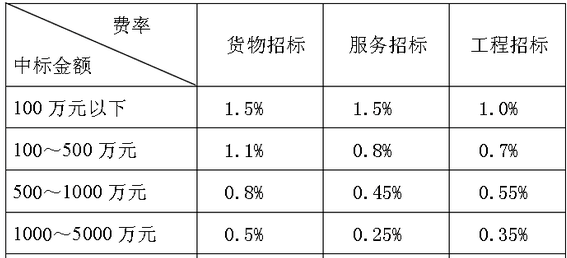 收费对象：本项目代理服务费向中标供应商收取缴纳时间：在发出中标通知书前一次性付序号配置设备类型数量18吨洒水车12三位一体车13小型冲洗车24快速保洁车353吨压缩车768吨压缩车17鼓励投入其他适用该项目的保洁机械设备，新能源设备合计合计15序号岗位人数要求1项目经理1人3年以上道路保洁工作经验2内勤1人3车辆管理员1人2年以上车辆管理工作经验4巡查人员3人承接单位序号资产名称购入原价数量购入日期残值（元）备注中标单位1垃圾压缩车浙A83A51429955.751 2020-05-14335365 中标单位2清洗车浙A50B72310000.001 2020-08-26263500 中标单位3纯电动道路清扫车45000.001 2021-01-2636000 中标单位4纯电动高压清洗车33000.001 2021-01-2626400 中标单位合计4661265 序号名称规格型号（或具体服务）服务要求（年限）预算单价（元/平方米/年）114小时保洁道路道路保洁1年15.2728小时保洁道路道路保洁1年8.23快速保洁道路道路保洁1年2.02考评项目评分标准（细则）分值范围资信及商务21分企业综合实力（3分）1.投标人获得区县级政府或行政主管部门颁发的环卫保洁类相关荣誉的，得1分；获得地市级及以上政府或行政主管部门颁发的环卫保洁类相关荣誉的，得2分，本项取最高分值，最高得2分。2.拟派项目经理获得区县级及以上政府部门或行政主管部门颁发的环卫相关荣誉的，得1分。注：以上证书须提供证书原件扫描件。未提供原件扫描件的不得分。0-3资信及商务21分人员配备（6分）1.本项目的项目经理，具有大专及以上学历（含函授）且从业3年以上得3分。2.投标人为本项目配备的管理人员（内勤、车辆管理员、巡查人员）：从业3年及以上的，每提供1名管理人员得1分。本项最高得3分。注：须提供项目经理及其他人员学历证书、从业经验（以在环卫企业工作所缴纳并经人社局盖章的社保证明为准，可累计）、社保证明（人社局盖章）为准的原件扫描件，提交本人从业经历承诺书。0-6资信及商务21分同类业绩（2分）自2017年1月1日起（以合同签订时间为准）至开标时间止，投标人提供政府采购的清扫保洁项目（包含综合类项目），保洁面积单个合同超过20万平方米/年（包含本身）的每个得0.5分，最高得2分。（须提供项目合同、中标通知书，未提供或提供不全不得分）0-2资信及商务21分设备保障（6分）投标人自有车辆：三位一体车（洗扫车）、8吨洒水车、8吨压缩车，车辆购置时间需在2020年1月1日以后（含2020年1月1日，购置时间以车辆设备首次购置时间为准）以后，以上设备类型中单件金额大于30万（含30万）的得2分，最多得6分。（专用车辆设备每种只取一件作为评分依据，需同时提供车辆登记证及购置发票原件扫描件，未提供或提供不全不得分）。0-6资信及商务21分场地要求（4分）投标人能够提供项目所需的青山湖街道横畈集镇停车场地（不少于300平方米）的得2分、提供青山湖街道范围内当地办公场所的得2分（停车场地及办公场所需提供权属证明或本级政府划转文件，如是租赁则提供租赁方权属证明、租赁合同、相应发票或收据证明，未提供或提供不全的不得分）。0-4技术方案及服务质量54分项目方案（34分）投标人针对临安区青山湖街道横畈集镇及14个行政村实际情况，提出具体方案（包含：1、保洁服务主要工作内容；2、作业标准；3、清扫保洁时间；4、人工清扫保洁作业规范；5、洒水车（高压清洗车）作业规范；6、居民社区里弄小巷保洁作业规范；7、交通隔离护栏、果壳箱等保洁作业规范；8、垃圾清运作业规范；9、牛皮癣（非法涂写）作业规范；10、无主垃圾作业规范），要求切合招标项目预定要求，针对性强，操作性强，综合评定对比打分，每项2分，最高20分。0-20技术方案及服务质量54分项目方案（34分）投标人突破传统运作模式，针对项目管理、作业措施、人员管理、设施管理等环节运用智能化管理措施的，且措施科学合理的，每项得1分，综合评定打分，最高得4分。0-4技术方案及服务质量54分项目方案（34分）根据投标人过渡期内原区域保洁人员及设备的交接安排及具体方案（重点为保证人员及设备平稳过渡），综合评定对比打分。最高得3分。0-3技术方案及服务质量54分项目方案（34分）投标人提供道路清扫、保洁工作的安全保证措施及服务质量保证措施。综合评定对比打分。最高得4分。0-4技术方案及服务质量54分项目方案（34分）对本项目服务有合理化建议，并制订具体实施措施及方案，综合评定对比打分。最高得3分。0-3技术方案及服务质量54分内部管理制度（7分）投标人内部管理制度内容完善、各项规章制度健全的配置合理，其中制定有员工管理制度、企业财务制度、安全生产制度，每项得1分，综合评定对比打分。最高得3分。0-3技术方案及服务质量54分内部管理制度（7分）投标人提供明确的培训方案和培训计划（包括培训的具体内容、培训方式、人数等），最高得4分，评审小组根据方案打分。0-4技术方案及服务质量54分应急保障方案（4分）投标人针对防汛抗台、防雪抗冻、重大检查及各项创建活动、疫情防控分别制定保障方案，并能无条件响应，圆满完成任务。每项方案1分，综合评定对比打分，最高4分。0-4技术方案及服务质量54分力量保障（7分）投入本项目的设备满足采购需求，安排合理。未提供设备配置计划的，该项不得分；设备安排数量不符合招标方作业设备安排数量的不得分。0-4技术方案及服务质量54分力量保障（7分）投入本项目的班组人员需固定，人员数量安排合理、分工明确。未提供保洁人员配置计划的，该项不得分；作业人员安排数量不符合招标方作业人员安排数量的不得分。0-3技术方案及服务质量54分服务响应（2分）本地化服务能力及服务及时性响应方案进行横向比较打分，最多得2分。0-2价格权值计算方法价格权值=0.25最低有效采购价格为评标基准价采购报价得分=(评标基准价／采购报价)×价格权值×100 （计算得分保留小数点后2位）注：投标报价包括但不限于所有外包人员的工资、社保、加班费、培训费、住宿、餐费、通讯设备及维保费、统一服装费、低值易耗品、工具及相关设备费、临时性杂项服务费、交通工具配置费、交通出行费、管理费、政策性文件规定及合同包含的所有风险、责任、税费、合理利润等各项全部费用。投标报价在合同实施期内固定不变，不随人员数量、投入设备工具等的变动而调整。注：投标报价包括但不限于所有外包人员的工资、社保、加班费、培训费、住宿、餐费、通讯设备及维保费、统一服装费、低值易耗品、工具及相关设备费、临时性杂项服务费、交通工具配置费、交通出行费、管理费、政策性文件规定及合同包含的所有风险、责任、税费、合理利润等各项全部费用。投标报价在合同实施期内固定不变，不随人员数量、投入设备工具等的变动而调整。序号分项名称分项价格总价总价条款号约定内容1.4.41.保洁经费采用先作业后拨付的方式，服务费每季度结算一次，经甲方考核后于下季度首月10日前支付上季度的服务费，单季度结算服务费以合同总价95%的季度算术平均计取，合同总价5%的费用作为考核奖励费用。2.每月督查考核扣罚款在当月保洁经费中直接扣除。3.合同期满后，考核优秀，可续签一年合同。合同履行完毕后，在未找到项目接替公司前，若采购人仍需中标人提供保洁清运服务的，费用按原合同签订的月平均费用标准进行支付。4.发包方对承包方进行年度作业考核，合同总价的5%作为奖励金额，考核优秀的给予100%奖励金额，考核良好的给予80%奖励金额，考核及格的给予60%奖励金额。年度考核按月度考核平均分计取，月度考核扣50分（含50分)以内视作优秀，扣50-100分（含100分)以内视作良好，扣100-200分（含200分)以内视作及格，扣200分以下视作不及格。1.5.1 壹年（2022年07月01日-2023年07月01日）1.5.2采购人指定地点1.5.3 提供服务形式1.6.71.监管部门采取各种形式对配置人员、车辆设备进行查实，承包方以任何方式瞒报、虚报、规避作业等情况的，发现人员车辆设备不符合招标需求的，每次扣3000元，并纳入考核。2.遇到突发事件、自然灾害或天气影响，必须服从上级部门、监管部门指挥调度，遇到抗雪防冻、抗台防汛、路面交通事故等，承包单位须在第一时间内迅速组织人员、机具将道路清理干净。如发现接到指令后，未采取措施或者按规定完成任务的，每次扣1万元至3万元；情节特别严重的，发包方可单方面终止合同3.项目经理到位率需保证在70%以上，到位率以发包人考勤记录为依据。经发包人发出整改通知后仍未达到约定到位率的，承包人以每天500元*缺勤天数支付给发包人。到位率按每月实际到场天数/每月实际日历天*100%，具体考核方式待中标后与发包方协商确定。1.71.7.21.7.1/1.7.2甲方所在地2.3.2/2.5保洁经费采用先作业后拨付的方式，服务费每季度结算一次，经甲方考核后于下季度首月10日前支付上季度的服务费，单季度结算服务费以合同总价95%的季度算术平均计取。结算前甲方需根据上一季度考核情况告知乙方应结算的服务费金额，乙方根据告知的服务费金额出具相应服务费用的增值税发票。2.11.3因不可抗力致使合同有变更必要的，双方当事人应在15日历天内以书面形式变更合同2.11.4受不可抗力影响的一方在不可抗力发生后，应在15日历天内以书面形式通知对方当事人，并在15日历天内，将有关部门出具的证明文件送达对方当事人。2.15.1/2.15.3检验和验收标准:服务质量考核为准2.18.1/2.18.21.乙方须在合同签订5个工作日内向甲方提交合同总金额的2%作为履约保证金。2.甲方在合同期结束后30天内，根据履约情况及考核情况无息退回剩余履约保证金。2.19本合同一式陆份，甲方执肆份、乙方执贰份。正面：                                 反面：序号实质性要求需要提供的符合性审查资料投标文件中的页码位置1不存在如下情形：投标文件未按照招标文件要求签署、盖章。需要使用电子签名或者签字盖章的投标文件的组成部分见投标文件第  页2不存在如下情形：采购人拟采购的产品属于政府强制采购的节能产品品目清单范围的，投标人未按招标文件要求提供国家确定的认证机构出具的、处于有效期之内的节能产品认证证书。节能产品认证证书（本项目拟采购的产品不属于政府强制采购的节能产品品目清单范围的，无需提供）见投标文件第  页3不存在如下情形：投标文件中承诺的投标有效期少于招标文件中载明的投标有效期。投标函见投标文件第  页4不存在如下情形：投标文件不满足招标文件的其它实质性要求。除上述三项实质性要求外，招标文件其它实质性要求相应的材料（“▲” 系指实质性要求条款，招标文件无其它实质性要求的，无需提供）见投标文件第  页序号招标文件章节及具体内容投标文件章节及具体内容偏离说明12……序号名称品牌（如果有）规格型号（或具体服务）数量单价总价服务要求（年限）12…投标报价（小写）投标报价（小写）投标报价（小写）投标报价（小写）投标报价（大写）投标报价（大写）投标报价（大写）投标报价（大写）